14.12.2023 года                                                                                                                               № 11         Основание подготовки информации на отчет об исполнении бюджета Александровского муниципального округа (далее по тексту – АМО) за 9 месяцев 2023 года:         - план работы Контрольно-счетной палаты Александровского муниципального округа  (далее по тексту – КСП АМО) на 2023 год,  утвержденный приказом от 29.12.2022 года № 20.Общие положения.        В соответствии со ст. 157  Бюджетного кодекса РФ (далее по тексту – БК РФ),  ст. 6  решения Думы Александровского муниципального округа (далее по тексту – Дума АМО) от 26.03.2020 № 88 «Об утверждении Положения о бюджетном процессе в Александровском муниципальном округе» (далее по тексту – Положение о бюджетном процессе), ст. 12 решения Думы Александровского муниципального округа от 30.01.2020 № 70 «О принятии Положения о Контрольно-счетной палате Александровского муниципального округа», ст. 7  приказа КСП АМО от 10.06.2022 года № 10 «Об утверждении Регламента Контрольно-счетной палаты Александровского муниципального округа», п. 1.6 плана работы  Контрольно – счетной палаты Александровского муниципального округа на 2023 год, утвержденного приказом КСП АМО от 29.12.2022 года № 20, в рамках осуществления внешнего муниципального финансового контроля в сфере бюджетных правоотношений, подготовлена информация о ходе исполнения бюджета Александровского муниципального округа за  9 месяцев 2023 года.                Информация подготовлена по результатам анализа отчетности об исполнении бюджета АМО за 9 месяцев 2023 года, материалов,  представленных в КСП АМО финансовым управлением администрации Александровского муниципального округа (далее по тексту – Финуправление) и администрацией Александровского муниципального округа (далее по тексту – Администрация АМО).      Отчѐт об исполнении бюджета АМО за 9 месяцев 2023 года  (далее по тексту – Отчет) утверждѐн Постановлением администрации Александровского  муниципального округа от 15.11.2023 года № 2129 «Об утверждении отчета об исполнении бюджета АМО за 9 месяцев 2023 года» (далее – Постановление Администрации АМО № 2129), представлен в КСП АМО в срок, установленный ст. 44 Положения о бюджетном процессе (15.11.2023 года).     Информация о ходе исполнения бюджета АМО за 9 месяцев 2023 года содержит результаты анализа динамики показателей исполнения бюджета за 9 месяцев 2021  - 2023 годов. Сравнительный анализ Отчета КСП АМО проведен относительно следующих показателей:      - «утвержденный бюджет» - годовых параметров бюджета, утвержденных решением Думы АМО от 22.12.2022 года № 351 в редакции решения думы АМО от 28.09.2023 года № 404;    «уточненного плана» - годовых показателей бюджета, уточненных Администрацией АМО без внесения изменений в решение о бюджете;      «кассового плана» - показателей объемов доходов и расходов бюджета, запланированных Администрацией АМО на 9 месяцев 2023 года.       В соответствии с ч. 6 ст. 52 Федерального закона от 06.10.2003 № 131-ФЗ «Об общих принципах организации местного самоуправления в Российской Федерации»  (далее по тексту – Закон № 131-ФЗ) отчет об исполнении бюджета АМО за 9 месяцев  2023 года и о численности муниципальных служащих органов местного самоуправления, работников муниципальных учреждений с указанием фактических затрат на их денежное содержание опубликован в сетевом издании - официальный сайт Александровского муниципального округа aleksraion.ru,  зарегистрированный в качестве средства массовой информации.     2. Анализ исполнения основных характеристик бюджета Александровского муниципального округа за 9 месяцев 2023 года.         Решением Думы  от 22.12.2022 года № 351 «О бюджете Александровского муниципального округа на 2023 год и на плановый период 2024 и 2025 годов» (далее – решение о бюджете) на 2023 год первоначальные показатели бюджета утверждены  по доходам в объеме  987025,1 тыс. руб., по расходам - в объеме 987439,5   тыс. руб.,  с дефицитом в объеме 414,4 тыс. руб.За отчетный период решениями Думы АМО (от 28.09.2023 года № 404) первоначальный бюджет АМО на 2023 год уточнен и увеличен по  доходам до 1018271,5 тыс. руб., по  расходам до 1016555,1 тыс. руб., с профицитом в объеме  1716,4 тыс. руб.    Изменения в доходную часть бюджета АМО внесены за счет:           а)  увеличения (уменьшения) налоговых и неналоговых доходов на 28128,2 тыс. руб., в том числе за счет планируемых поступлений:         - доходов от налога на доходы физических лиц – 8272,6 тыс. руб.;         - доходов от налога, взимаемого с налогоплательщиков, выбравших в качестве объекта налогообложения доходы: -)2003,0 тыс. руб.;          - доходов от налога, взимаемого с налогоплательщиков, выбравших в качестве объекта налогообложения доходы, уменьшенные на величину расходов (в том числе минимальный налог, зачисляемый в бюджеты субъектов Российской Федерации) – 2231,4 тыс. руб.;         - доходов от земельного налога – 14915,3 тыс. руб.;         - доходов от перечисления части прибыли, остающейся после уплаты налогов и иных обязательных платежей муниципальных унитарных предприятий, созданных муниципальными округами – 1120,9 тыс. руб.;        - доходов от прочих поступления от использования имущества, находящегося в собственности муниципальных округов (за исключением имущества муниципальных бюджетных и автономных учреждений, а также имущества муниципальных унитарных предприятий, в том числе казенных) – 285,7 тыс. руб.;       - платежей при использовании природными ресурсами – 801,3 тыс. руб.;       - доходов от оказания платных услуг и компенсации затрат государства: -)266,6 тыс. руб.;       - доходов от реализации  имущества муниципального образования «Александровский муниципальный округ» (далее – (МО «АМО») – 2279,2 тыс. руб.;       - доходов от прочих неналоговых доходов – 145,6 тыс. руб.;         - доходов от инициативных платежей – 345,8 тыс. руб.;       б) увеличения объема дотации – 1918,7 тыс. руб.;        в) увеличения доходов от возврата остатков средств (неиспользованных субсидий прошлых лет)  в бюджет АМО – 1199,5 тыс. руб.         Согласно пояснительной записке к Отчету в процессе исполнения бюджета за 9 месяцев 2023 года финансовым управлением Администрации АМО реализовано полномочие по внесению изменений в сводную бюджетную роспись без внесения изменений в решение о бюджете на основании ст. 40 решения Думы Александровского муниципального округа от 26.03.2020 № 88 «Об утверждении Положения о бюджетном процессе в Александровском муниципальном округе».         В результате внесенных изменений показатели уточненного плана по расходам превысили объем утвержденного бюджета на сумму 390075,6 тыс. руб.:        -  за счет средств, предоставленных из бюджета Пермского, в сумме 366663,5 тыс. руб. (при этом размер по неутвержденным доходам согласно уведомлениям Министерств, агентств ПК – 366576,8 тыс. руб.- разница 86,7 тыс. руб.);     - за счет безвозмездных поступлений (на основании договоров пожертвований, гарантийных писем) – 8,3 тыс. руб.;        -  за счет остатков на 1 января 2023 года средств краевого бюджета, потребность по которым подтверждена, в  сумме 20833,2 тыс. руб. (согласно уведомлениям);       - за счет неиспользованного остатка спонсорской помощи на 01.01.2023 года в сумме 2007,1 тыс. руб.;       - средств, направленных на исполнение решений судов, вступивших в законную силу, и оплату государственной пошлины в сумме 563,5 тыс. руб.        Уточненный план (показатели) бюджета АМО на 2023 год согласно Отчету по доходам составил в сумме 1384856,6 тыс. руб., по расходам – в сумме 1406630,7 тыс. руб., с дефицитом в объеме 21774,1 тыс. руб.       Показатели бюджета АМО за 9 месяцев 2023 года характеризуются следующими данными, которые представлены в следующей таблице:                                                                                                                 Таблица № 1 (тыс. руб.)    Исполнение бюджета  АМО за 9 месяцев 2023 года характеризуется уровнем исполнения:    - кассового плана: выполнение по доходам –92,61%,  выполнение по расходам – 88,55%;    - уточненного плана: по доходам – 74,02%, по расходам – 69,99%.    По итогам исполнения бюджета за 9 месяцев 2023 года сложился профицит в размере 40560,4 тыс. руб.     Согласно показателям бюджетной отчетности АМО на 01.10.2023 года (отчета об исполнении бюджета ф. 0503117, баланса по поступлениям и выбытиям бюджетных средств ф. 0503140) профицит в объеме 40560,4 тыс. руб. образовался за счет изменения остатков денежных средств на счетах бюджета в сумме 34560,4 тыс. руб. (остаток увеличился: на 01.01.2023 года средства на счетах – 28772,9 тыс. руб., на 01.10.2023 года -  63333,3 тыс. руб.), а также за счет выплат по  погашению кредита в сумме 6000,0 тыс. руб.      Объем уточненного плана согласно Постановлению Администрации АМО № 2129 по доходам, расходам соответствует объему бюджетных назначений  согласно бюджетной отчетности ф. 0503117 на 01.10.2023 года.       Динамика исполнения бюджета по доходам за 9 месяцев 2021-2023 годов в абсолютных величинах (тыс. руб.) представлена следующими данными.                                                                                                                                        Рис.1       Динамика исполнения бюджета по доходам за 9 месяцев 2021-2023 годов в процентном отношении к уточненному плану (%) представлена ниже.                                                                                                                                                 Рис.2      Анализ динамики показателей за 9 месяцев 2023 года свидетельствует об увеличения уровня исполнения уточненного плана по доходам в сравнении с аналогичными показателями 2021 года на 3,39 процентных пункта и увеличения уровня исполнения относительно 9 месяцев  2022 года на 5,47 процентных пункта. Объем исполнения доходов за 9 месяцев 2023 года в абсолютном значении увеличился относительно 9 месяцев 2021 года на 419815 тыс. руб., относительно 9 месяцев 2022 года на 262194,5 тыс. руб.       Динамика исполнения бюджета по расходам за 9 месяцев 2021-2023 годов в абсолютных величинах (тыс. руб.) представлена следующими данными.                                                                                                                                                     Рис.3              Динамика исполнения бюджета по расходам за 9 месяцев 2021-2023 годов в процентном отношении к уточненному плану (%) представлена ниже.                                                                                                                                                Рис.4Анализ динамики показателей за 9 месяцев 2023 года свидетельствует об увеличении уровня исполнения уточненного плана по расходам в сравнении с аналогичными показателями 2021 года на 5,95 процентных пункта и увеличения уровня исполнения относительно 9 месяцев 2022 года на 6,89 процентных пункта. При этом объем исполнения расходов за 9 месяцев 2023 года в абсолютном значении увеличился относительно 9 месяцев 2021 года на 404205,3 тыс. руб. (169,65%), увеличился относительно 9 месяцев 2022 года на 266247,4 тыс. руб. (137,07%).        Согласно дополнительной информации из материалов, представленной Финуправлением,  по состоянию на 01.10.2023 года на едином счете бюджета неиспользованные средства составили 63333,3 тыс. руб., из них:    - остатки по средствам бюджета АМО в сумме –  17038,2 тыс. руб.;    - остатки по средствам краевого бюджета –  46295,1 тыс. руб.     Согласно показателям бухгалтерской отчетности (по состоянию на 01.10.2023г.) остаток средств на счетах бюджетных учреждений по состоянию на 01.10.2023 года составлял в сумме 94465,5  тыс. руб., в том числе:     - субсидия на иные цели – 53449,3 тыс. руб.;    - субсидия на выполнение муниципального задания – 35830,4 тыс. руб.;    - собственные доходы –5185,8 тыс. руб.3. Анализ исполнения доходов  бюджета Александровского муниципального округа за 9 месяцев 2023 года.                                                                        Кассовый план по доходам за 9 месяцев 2023 года исполнен на 92,61%, при плане 1106902,1 тыс. руб. поступило  1025099,3 тыс. руб.      Анализ выполнения кассового плана в разрезе основных групп доходов приведен  в   таблице ниже.                                                                                                                            Таблица № 2 (тыс. руб.)      Вышеприведенные данные показывают неисполнение кассового плана по  безвозмездным поступлениям и незначительное неисполнение кассового плана по неналоговым доходам.      Исполнение кассового плана характеризуется следующими показателями:      - исполнением плана по налоговым доходам на 100,33% (371,3 тыс. руб.): при перевыполнении дохода от НДФЛ (+122,8 тыс. руб., акцизов (+254,8 тыс. руб., налога, взимаемого с применением упрощенной системы налогообложения (+106,5 тыс. руб., ЕНВД (+38,7 тыс. руб. (кассовым планом не предусмотрен),  не выполнен план  по доходам от налога, взимаемого с применением патентной системы налогообложения (-86,2 тыс. руб., налога на имущество (-3,4 тыс. руб., государственной пошлины (-61,9 тыс. руб.).       - выполнением плана по неналоговым доходам на 98,34% (-371,3 тыс. руб.):     а) перевыполнен план по доходам от:     - прочих доходов от использования имущества и прав, находящихся в государственной и муниципальной собственности (+5,4 тыс. руб.);     - продажи материальных и нематериальных активов (+49,9 тыс. руб.);     - прочих неналоговых доходов (+1,9 тыс. руб.       б) не исполнены плановые назначения по доходам от:     - арендной платы за земельные участи (-53,4 тыс. руб.);     - сдачи в аренду имущества (-114,5 тыс. руб.);     - оказания платных услуг и компенсации затрат (-260,6 тыс. руб.           - исполнением плана по безвозмездным поступлениям на 91,58% (-81802,8 тыс. руб.) за счет:      - невыполнения плана  по субсидиям (-22044,4 тыс. руб.);      - невыполнения плана  по субвенциям (-32,0 тыс. руб.);      -  невыполнения плана по иным межбюджетным  трансфертам (-58724,5 тыс. руб.);      - отражения в отчете безвозмездных поступлений от возврата в бюджет Пермского края остатков субсидий, субвенций, межбюджетных трансфертов, неиспользованных в 2022 году, не предусмотренного кассовым планом (- 4748,0 тыс. руб.),  возврата в бюджет АМО от бюджетов и организаций остатков прошлых лет (+3742,3 тыс. руб.), безвозмездных поступлений от муниципальных организаций (от МБУ «Редакция газеты «Боевой путь» остаток неиспользованной субсидии на финансовое обеспечение муниципального задания в связи с ликвидацией (+3,9 тыс. руб.), не предусмотренного кассовым планом.          Причины неисполнения кассового плана по безвозмездным поступлениям за месяцев 2023 года:      а) кассовый план по субсидии в сумме 22044,4 тыс. руб. не исполнен по следующим причинам, в том числе из бюджета ПК не поступили субсидии на:      - реализацию программ формирования современной городской среды в сумме 9 159,3 тыс. руб. Заявка на финансирование из краевого бюджета направлена исходя из фактически предоставленных документов от граждан, участвующих в программе по переселению;     -  устройство спортивных площадок и их оснащение в сумме 4 256,4 тыс. руб.;     -  разработку проектов межевания территории и проведения комплексных кадастровых работ в сумме 1 521,1 тыс. руб. Реализация мероприятий будет продолжена в IV квартале 2023 года;      - мероприятия по расселению жилищного фонда, признанного аварийным после 01 января 2017 г., в т.ч. в целях предотвращения ЧС в сумме 2 961,3 тыс. руб. Заявка на финансирование из краевого бюджета направлена исходя из фактически предоставленных документов от граждан, участвующих в программе по переселению;     - поддержку муниципальных программ формирования современной городской среды (дворовые и общественные территории) в сумме 1 605,0 тыс. руб. Реализация мероприятий будет продолжена в IV квартале 2023 года;      - софинансирование муниципальных программ, приоритетных муниципальных проектов, инвестиционных проектов муниципальных образований (ФСР с учетом капвложений) в сумме 435,6 тыс. руб. Реализация мероприятий будет продолжена в IV квартале 2023 года;     - реализацию мероприятий по переселению жителей Пермского края в целях создания условий для их комфортного проживания в сумме 1 670,0 тыс. руб. Заявка на финансирование из краевого бюджета направлена исходя из фактически предоставленных документов от граждан, участвующих в программе по переселению;    - реализацию программы «Комфортный край» в сумме 435,7 тыс. руб. в связи с возникшей экономией по результатам конкурсных процедур.        б) кассовый план по субвенциям в сумме 32,0 тыс. руб. не исполнен по следующим причинам, в том числе из бюджета ПК не поступили субвенции на:       - государственную регистрацию актов гражданского состояния в сумме 25,5 тыс. руб.;        - осуществление первичного воинского учета в сумме 6,5 тыс. руб.       Средства субвенций являются федеральными и поступают в бюджет со счета федерального казначейства, исходя из фактически произведенных расходов;      в) кассовый план по иным межбюджетным трансфертам не исполнен на 58724,5 тыс. руб. по следующим причинам, в том числе из бюджета ПК не поступили иные межбюджетные трансферты:- на ежемесячное денежное вознаграждение за классное руководство педагогическим работникам государственных и муниципальных общеобразовательных организаций в сумме 39,1 тыс. руб. Средства являются федеральными и поступают в бюджет со счета федерального казначейства, исходя из фактически произведенных расходов;- на организацию бесплатного горячего питания обучающихся, получающих начальное общее образование в государственных и муниципальных образовательных организациях в сумме 922,4 тыс. руб. Средства являются федеральными и поступают в бюджет со счета федерального казначейства, исходя из фактически произведенных расходов;- на перевозки льготных категорий граждан по СПД в сумме 14,3 тыс. руб. Заявка на финансирование из краевого бюджета не направлялась в связи с тем, что документы от перевозчиков не предоставлялись; - поступления от Фонда содействия реформированию жилищно-коммунального хозяйства по обеспечению мероприятий по переселению граждан из аварийного жилищного фонда в сумме 50 567,6 тыс. руб. Заявка на финансирование из краевого бюджета направлена исходя из фактически предоставленных документов от граждан, участвующих в программе по переселению. Реализация мероприятий будет продолжена в IV квартале 2023 года;- на ввод в эксплуатацию модульных зданий в сумме 1 401,8 тыс. руб. Реализация мероприятий будет продолжена в IV квартале 2023 года;- на обеспечение жильем молодых семей в сумме 184,2 тыс. руб. Заявка на финансирование из краевого бюджета направлена исходя из фактически предоставленных документов от граждан, участвующих в программе по обеспечению жильем молодых семей;- на реализацию мероприятий по обеспечению устойчивого сокращения непригодного для проживания жилого фонда в сумме 5 595,1 тыс. руб. Заявка на финансирование из краевого бюджета направлена исходя из фактически предоставленных документов от граждан, участвующих в программе по переселению. Реализация мероприятий будет продолжена в IV квартале 2023 года.      Безвозмездные поступления в бюджет МО «АМО» от негосударственных организаций за 9 месяцев 2023 года составили 3 256,7 тыс. руб., из них:в) от филиала Яйвинская ГРЭС «ПАО «Юнипро»:- для МКУ «СК «Зевс» в целях приобретения фильтра для воды в сумме 921,0 тыс. руб.;- для МКУ ДК «Энергетик» в целях проведения фестиваля для детей-инвалидов в сумме 100,0 тыс. руб.;- для МКУ ДК «Энергетик» в целях приобретения одежды сцены в сумме 864,5 тыс. руб.;- для МКУ «ЯСОШИ» в целях оборудования навеса для прогулок в сумме 951,2 тыс. руб.;- для МКУ «Библиотечно-музейный центр» в целях изготовления и установки памятника пограничникам в сумме 120,0 тыс. руб.;б) от ООО «Ураллес»:- для МКУ ДК «Энергетик» в целях благоустройства городского парка пос. Яйва в сумме 50,0 тыс. руб.;в) от ООО «УТЭ»:- для МКУ ДК «Энергетик» в целях благоустройства городского парка пос. Яйва в сумме 50,0 тыс. руб.;г) от АО «БСЗ»:- для благоустройства детской площадки в п. Карьер-Известняк в сумме 100,0 тыс. руб.;д) от ПАО «Уралкалий»: - для МКУ ДК «Энергетик» в целях проведения общепоселкового мероприятия – юбилей поселка Яйва, в сумме 100,0 тыс. руб.          Неутверждение в полном объеме в бюджете АМО плана по возврату средств в бюджет Пермского края, а также по возврату средств в бюджет АМО искажает реальную картину по исполнению плана по доходам бюджета.     4. Анализ расходной части бюджета Александровского муниципального округа за 9 месяцев 2023 года.Расходная часть бюджета АМО за 9 месяцев 2023 года исполнена в размере 984538,9  тыс. руб. или на 69,99% от уточненного плана по расходам.За 9 месяцев 2023 года расходы произведены за счет следующих источников:-  за счет бюджета МО «АМО» в сумме 355595,2 тыс. руб. (36,12% от общего объема расходов);- за счет федерального и краевого бюджета  в объеме 623434,3 тыс. руб. (63,32%);- за счет безвозмездных поступлений от негосударственных организаций  в сумме 5509,5 тыс. руб. (0,56%).Кассовый план по расходам за 9 месяцев 2023 года исполнен на 88,55%.Расходы бюджета АМО в соответствии с ведомственной структурой расходов бюджета осуществлялись 4 главными распорядителями  бюджетных средств (далее – ГРБС).Анализ исполнения плана по расходам бюджета за 9 месяцев 2023 года по ведомствам представлен в таблице ниже.Таблица № 3 (тыс. руб.) Анализ ведомственной структуры расходов бюджета показывает, что наибольший удельный вес занимают расходы по ГРБС «Администрации АМО» (97,04% в объеме израсходованных средств бюджета АМО).Самое низкое исполнение кассового плана по расходам бюджета за 9 месяцев 2023 года сложилось по Администрации АМО 88,26% и уточненного плана по расходам по Думе АМО – 61,42%.Самое высокое исполнение уточненного плана по расходам бюджета за 9 месяцев 2023 года сложилось по Финуправлению (72,31%). В сравнении с аналогичным периодом 2022 года объем кассовых расходов бюджета за 9 месяцев 2023 года увеличился  на 266247,4 тыс. руб. (или на137,07%).Кассовый план, сформированный за 9 месяцев 2023 года в объеме 1111843,6 тыс. руб., в целом исполнен на 88,55 % или на 984538,9 тыс. руб.Анализ исполнения расходов бюджета АМО за 9 месяцев 2023 года по функциональной структуре представлен в следующей таблице.                                                                                                                  Таблица № 4 (тыс. руб.)      По итогам 9 месяцев 2023 года не исполнено расходов бюджета в объеме 127304,7 тыс. руб. Самое низкое исполнение кассового плана по расходам бюджета сложилось по здравоохранению (29,91%, не исполнено 1401,8 тыс. руб.), по социальной политике (75,64%, не исполнено 11872,8 тыс. руб.).       Отмечается социальная направленность бюджета АМО (это направления расходов на образование, культуру, спорт, здравоохранение, социальную политику). В структуре произведенных в отчетном периоде расходов на социальную сферу приходится –  49,08%, в том числе: образование – 30,76 %, культура и кинематография – 7,06 %, социальная политика – 3,74%, физическая культура и спорт – 7,52%.      По динамике расходов на жилищно-коммунальное хозяйство отмечается рост объема фактически исполненных расходов за 9 месяцев 2023 года относительно  9 месяцев 2022 года  в 3,3 раза (или на 329,77%), при этом доля расходов на жилищно - коммунальное хозяйство в общем объеме расходов увеличилась с 14,95% за 9 месяцев 2022 г. до 35,98%  за 9 месяцев 2023г.По состоянию на 01.10.2023 года бюджет АМО по расходам сформирован и утвержден из 16 муниципальных программ (далее – МП) с уточненным объемом 1283840,0 тыс. руб., непрограммных мероприятий – 122790,7 тыс. руб.Анализ исполнения расходов бюджета округа за 9 месяцев 2023 года в разрезе муниципальных программ, по непрограммной части приведен в таблице ниже.Таблица № 5 (тыс. руб.)В течение 9 месяцев 2023 года объем программной части бюджета уточнен до 1283840,0 тыс. руб. и составил 91,27% общего объема расходов. Кассовые расходы на реализацию 16 МП составили 892077,8 тыс. руб. или  69,49% к уточненному плану и 87,65 % к кассовому плану, составляющему 1017783,3 тыс. руб.Объем неисполненного кассового плана на реализацию муниципальных программ  составил 125705,5 тыс. руб.Низкое исполнение кассового плана по расходам бюджета сложилось:- по МП «Социальная поддержка жителей Александровского муниципального округа» (60,12%, не исполнено 5746,3 тыс. руб.);- по МП «Обеспечение безопасности дорожного движения на территории Александровского муниципального округа» (84,85%, не исполнено 5631,2 тыс. руб.);- по МП «Управление земельными ресурсами Александровского муниципального округа» (9,91%, не исполнено 1578,4 тыс. руб.);- по МП «Ликвидация ветхого и аварийного жилого фонда в Александровском муниципальном округе» (63,86%, не исполнено 64783,5 тыс. руб.); - МП «Формирование комфортной городской среды в Александровском муниципальном округе» (1,95%, не исполнено 12152,2 тыс. руб.).КСП АМО проведен анализ исполнения плана по расходам бюджета АМО в разрезе муниципальных программ, подпрограмм, мероприятий.МП «Развитие системы образования АМО».Исполнение кассового плана по состоянию на 01.10.2023 года составило 94,54%, уточненного плана – 67,01%. Анализ уровня исполнения кассового плана  по подпрограммам приведен в таблице ниже.Таблица № 6 (тыс. руб.)Исполнение кассового плана в разрезе подпрограмм за 9 месяцев 2023 года составило от 57,96% до 99,91 %, уточненного плана - от 49,93 % до 76,43%.Низкое освоение кассового плана отмечается по следующим целевым статьям:- организация бесплатного горячего питания обучающихся, получающих общее образование (по казенным учреждениям) - 58,63% (неполное посещение обучающимися занятий в образовательном учреждении по причине болезни, другим причинам);  -реализация программы «Комфортный край» - 15,50% (приемка выполненных работ по благоустройству школьного двора МБОУ «СОШ № 1» произведена 15.10.2023 года); - мероприятия по организации оздоровления и отдыха детей – 48,71% (длительность проведения конкурсных процедур в связи с отсутствием заявок на приобретение путевок).МП «Благоустройство территории АМО».Исполнение кассового плана по состоянию на 01.10.2023 года составило 97,76%, уточненного плана – 81,48%. Анализ уровня исполнения кассового плана  по подпрограммам приведен в таблице ниже. Таблица № 7 (тыс. руб.)Исполнение кассового плана в разрезе основных  мероприятий за 9 месяцев 2023 года составило свыше 97,13%, уточненного плана - от 77,40 % до 100,00%. По основному мероприятию «Обеспечение комфортного проживания на территории округа» средства бюджета АМО за 9 месяцев 2023 года израсходованы на оплату следующих работ, услуг:а) оказание услуг по содержанию муниципальных кладбищ – 2041,3 тыс. руб. (10,72% от общего израсходованного объема на реализацию МП), в том числе:-ИП Казанцева Ю.Н. – 904,4 тыс. руб. (44,31% от объема, израсходованного на содержание кладбищ);- Казанцева Ю. Н.- 40,7 тыс. руб. (1,99%);-  Тузлаев А.В. - 160,0 тыс. руб. (7,84%);- ИП Попов П.А.- 704,9 тыс. руб.(34,53%);- ООО «ЛИДЕР ТЕХАВТО» - 182,7 тыс. руб.(8,95%);-  ООО «Премиум Менеджмент» - 48,6 тыс. руб.(2,38%);б) потребление электроэнергии на нужды уличного освещения –2916,9 тыс. руб.(15,32%);в) содержание и эксплуатация сетей наружного освещения –3072,0 тыс. руб. (16,14%), в том числе:- АО «ОРЭС-ПРИКАМЬЯ» – 40,8 тыс. руб.; - МУП «КЭС» - 3031,2 тыс. руб.;г) спиливание деревьев на территории АМО (выполнение работ по вырубке аварийных деревьев) -  386,4 тыс. руб. (2,03%);д) реализация мероприятий направленных на благоустройство территории округа – 594,7 тыс. руб.(3,12%). Администрацией АМО произведена оплата:- за приобретение имущества: вкладыш для урны, оцинкованный – 21,3 тыс. руб., урна четырехгранная окрашенная с рельефом, в двухцветном исполнении – 74,7 тыс. руб., саморезы – 0,1 тыс. руб., пленка для ламинирования – 0,7 тыс. руб., кисти – 0,5 тыс. руб.;- за услуги по разработке дизайна - проекта по благоустройству придомовой территории по адресу  п. Яйва, ул. Юбилейная, д. 2, д.4 – 110,5 тыс. руб.(ГБУ ПК «ЦРЖКХ ПК»);- за выполнение работ по ремонту детских площадок в г.Александровске – 87,0 тыс. руб. (ИП Шевочкин Е.В.);- за работы по текущему ремонту оборудования на детских игровых площадках в п. В -Вильва, п.К.Известняк, п. Ивакинский Карьер – 70,0 тыс. руб. (ИП КОРНИЛОВА Е.С.);- за работы по благоустройству территории после проведенного ремонта канализационного коллектора по ул. Парковая, д.9 в р.п.Яйва – 160,0 тыс. руб. (ИП ЗАБЕЛИН Н.А.);- за работы по ремонту детской площадки по адресу г.Александровск, ул.М.Горького, д. 2а – 51,0 тыс. руб. (ИП Шевочкин Е.В.);- услуги по внесению изменений в сметную документацию по благоустройству территории парка по адресу г. Александровск, ул. Ленина, д.21а – 18,9 тыс. руб. (ГБУ ПК «ЦРЖКХ ПК»);е) реализация мероприятий, направленных на комплексное развитие сельских территорий (Благоустройство сельских территорий) – 526,2 тыс. руб. (обустройство площадок накопления твердых коммунальных отходов на территории АМО, выполненные ИП Бычков Артём Александрович);ё) реализация программы «Комфортный край»:-за выполненные работы по ремонту тротуаров по ул. Свободы  в г. Александровске (от ул. Братьев Давыдовых до ул. Пионерской) – 3356,9 тыс. руб. (ООО «ДорСервис»);- за выполненный ремонт тротуаров по ул. Коммунистическая, п. Яйва – 1848,1 тыс. руб. (ООО «ФОРТУНА»). По основному мероприятию «Содержание мест массового отдыха населения» средства бюджета АМО за 9 месяцев 2023 года израсходованы на оплату следующих работ, услуг:- монтаж, демонтаж елей – 24,0 тыс. руб.;- транспортные услуги (доставка автомашиной ели) – 96,0 тыс. руб.;- выполнение работ по монтажу, украшению новогодней ёлки в п. Яйва – 120,8 тыс. руб.;- выполнение работ по монтажу новогодней ёлки в п. В.Вильва, п. К.Известняк, п. Ивакинский Карьер, с. Усть - Игум – 170,5 тыс. руб.;- выполнение работ по монтажу обслуживанию новогодней ёлки в г. Александровске – 187,4 тыс. руб.;- приобретение и установка уличных площадок – 149,8 тыс. руб. (ООО «Диком-Кама» (скамейка парковая со спинкой, урна деревянная круглая на бетонном основании, вкладыш для урны оцинкованный), устройство детской площадки по адресу р.п.Яйва, ул.Заводская, д. 28 (ООО «Инвест»)).Основное мероприятие «Участие в Всероссийском конкурсе лучших проектов создания комфортной городской среды» средства бюджета АМО за 9 месяцев 2023 года израсходованы на оплату следующих работ, услуг:- выполнение проектной документации "Всероссийский конкурс «Малые города и исторические поселения России» - 420,0 тыс. руб..Основное мероприятие «Софинансирование проектов инициативного бюджетирования»- выполнение работ по обустройству территории «Бабкинский ключик» - 1123,8 тыс. руб. (ИП Штефан Е.Л.);- выполнение работ по обустройству детской игровой площадки «Островок» - 2000,0 руб. (ООО «РГ»).МП «Развитие малого и среднего предпринимательства и потребительского рынка в АМО».Исполнение кассового плана по состоянию на 01.10.2023 года составило 100,00 %, уточненного плана – 100,00%. Средства бюджета АМО за 9 месяцев 2023 года израсходованы на проведение мероприятий,  посвященных Дню российского предпринимательства, в том числе:- приобретение баннера – 5,5 тыс. руб.;- приобретение дипломов, благодарственных писем – 9,0 тыс. руб.;- приобретение подарочной продукции  - 12,5 тыс. руб.;- приобретение материальных запасов (рамки, ежедневники) – 28,5 тыс. руб.;- за оказание услуги по организации и проведению праздничных мероприятий, посвященных празднованию Дня Российского Предпринимательства (МБУ «ГДК») – 10,5 тыс. руб.МП «Обеспечение безопасности граждан АМО».Исполнение кассового плана по состоянию на 01.10.2023 года составило 93,95%, уточненного плана – 67,13%. Анализ уровня исполнения кассового плана  по подпрограммам приведен в таблице ниже. Таблица № 8 (тыс. руб.)Исполнение кассового плана в разрезе подпрограмм за 9 месяцев 2023 года составило от 59,89 % до 100,00 %, уточненного плана от 48,51 % до  78,86%.Низкое освоение кассового плана по следующим целевым статьям:- «Организация мероприятий при осуществлении деятельности по обращению с животными без владельцев» (согласно пояснительной записке причина низкого исполнения – оплата произведена за фактически выполненный объем работ). В пояснительной записке причины неисполнения кассового плана отражены не в полном объеме. На неисполнение кассового плана могли повлиять невыполнение работ исполнителем в соответствии с условиями договора или некачественное поквартальное планирование (кассовый план должен отражать ту реальность, в которой работает Администрация АМО).   МП «Развитие культуры, спорта и туризма АМО».Исполнение кассового плана по состоянию на 01.10.2023 года составило 93,82%, уточненного плана – 78,87%. Анализ уровня исполнения кассового плана  по подпрограммам приведен в таблице ниже. Таблица № 9(тыс. руб.)     Исполнение кассового плана в разрезе подпрограмм за 9 месяцев 2023 года составило свыше 90%, уточненного плана - от 77,98%  до 96,18%.     По подпрограмме «Развитие культуры в АМО» объем расходов составил 162 130,7 тыс. руб.      В рамках реализации данной подпрограммы средства направлены на:      - проведение культурно-массовых мероприятий муниципального уровня - 1 419,3 тыс. руб.(0,88% от общего объема расходов на реализацию подпрограммы);        - обеспечение деятельности казенных и бюджетных учреждений культуры - 64288,4 тыс. руб. (39,65% от общего объема расходов на реализацию подпрограммы);      - ремонт учреждений культуры в рамках Программы развития АМО на 2020-2022 годы (в соответствии с Законом Пермского края от 28 февраля 2018 г. № 191-ПК «О финансовом обеспечении в связи с отдельными видами преобразования муниципальных образований в Пермском крае» в целях реализации государственной программы Пермского края «Региональная политика и развитие территорий») - 11473,4 тыс. руб.(7,08%). Средства направлены МБУ «Химик» в виде субсидии на иные цели для капитального ремонта здания МБУ «Химик»;         - реализация муниципальных программ, приоритетных муниципальных проектов в рамках приоритетных региональных проектов, инвестиционных проектов АМО – 2551,5 тыс. руб. (1,57%). Средства направлены МБУ «ГДК» в виде субсидии на иные цели для ремонта здания МБУ «ГДК»;       - софинансирование проектов инициативного бюджетирования – 2398,1 тыс. руб.(1.48%). Cредства направлены:         а) на приобретение и установку уличного светодиодного табло (ООО «ЕСК») – 700,0 тыс. руб.;б) обустройство территория активного движения п. Яйва (ООО «РГ») – 1698,1 тыс. руб.-  создание комфортной городской среды в малых городах и исторических поселениях - победителей Всероссийского конкурса лучших проектов создания комфортной городской среды – 80000,0 тыс. руб.(49,34%). Средства направлены  МБУ «ГДК» в виде субсидии на иные цели для реализации проекта «Мост времени» на выполнение работ по благоустройству набережной городского пруда в г.Александровске.           По подпрограмме «Развитие физической культуры, спорта в АМО» объем расходов составил 73328,0 тыс. руб.      В рамках реализации данной подпрограммы средства направлены на:       - спортивные мероприятия – 1893,7 тыс. руб. (2,58% от общего объема расходов на реализацию подпрограммы);      - обеспечение деятельности казенных и бюджетных учреждений культуры – 26312,1 тыс. руб. (35,88% от общего объема расходов на реализацию подпрограммы);       - развитие инфраструктуры и материально – технической базы – 45122,2 тыс. руб. (61,53%);        а) разработка дизайн-проекта «Комплексная площадка для подвижных игр (универсальная игровая площадка и площадки с тренажерами (воркаут)» (МБУ «ЮПИТЕР») – 91,0 тыс. руб.;        б) проведение строительного контроля за выполнением работ на объекте «Строительство межшкольного стадиона по адресу: г. Александровск, ул. Ленина, 13» (ИП Попов Ю.В.) – 600,0 тыс. руб.;       в) устройство спортивных площадок и оснащение объектов спортивным оборудованием и инвентарем для занятий физической культурой и спортом исполнение 0,0 тыс. руб. при плане 4 256,4 тыс. руб. (устройство комплексной площадки для подвижных игр (универсальная игровая площадка) МБУ «Юпитер», Пермский край, г. Александровск, ул. Островского, 3а и устройство площадки с тренажерами (воркаут) МБУ «Юпитер» Пермский край, г. Александровск, уд. Островского,3 а). Причиной неисполнения является длительность проведении торгов, по результатам торгов заключен муниципальный контракт, срок окончания работ по муниципальному контракту определен ноябрь 2023 года, оплата за работы будет произведена после сдачи выполненных работ в четвертом квартале 2023 года.        г) строительство (реконструкция) стадионов, межшкольных стадионов, спортивных площадок и иных спортивных объектов «Строительство межшкольного стадиона, по адресу: г. Александровск, ул. Ленина ,13» (ООО «ЛИДЕР») - 44 431,2 тыс. руб.;        -  реализация мероприятия «Умею плавать» исполнение -  0,0 тыс. руб. при плане 459,0 тыс. руб. Согласно пояснительной записке к Отчету оплата будет произведена после фактически проведенных мероприятий и предоставления документов на оплату. То есть, запланированные мероприятия за 9 месяцев не проводились.       По подпрограмме «Развитие молодежной политики в АМО» объем расходов составил 168,6 тыс. руб. Средства бюджета МО «АМО» направлены:        - на оплату транспортных услуг (перевозка граждан в другие города Пермского края и в поселки АМО для участия в мероприятиях) – 123,3 тыс. руб. (ИП Тарасов Д.Б.);            - приобретение подарочной продукции, флага – 12,0 тыс. руб.;           -приобретение афиш, баннеров, подарочной продукции – 33,0 тыс. руб. МП «Социальная поддержка жителей АМО»Исполнение кассового плана по состоянию на 01.10.2023 года составило 60,12%, уточненного плана – 53,92 %. Анализ уровня исполнения кассового плана  по подпрограммам приведен в таблице ниже. Таблица № 10 (тыс. руб.)Исполнение кассового плана в разрезе подпрограмм за 9 месяцев 2023 года составило  от 4,78 % до 100,00 %, уточненного плана – от 7,75 % до 92,88%.За 9 месяцев 2023 год средства бюджета АМО израсходованы на реализацию следующих мероприятий МП:- субсидии некоммерческим организациям – 640,3 тыс. руб. (или 7,39% от общего объема средств, направленных на реализацию МП);- пенсия за выслугу лет лицам, замещающим муниципальные должности муниципального образования, муниципальным служащим АМО – 5031,4 тыс. руб.(или 58,09% от общего объема средств, направленных на реализацию МП);- обеспечение работников учреждений бюджетной сферы ПК путевками на санаторно – курортное лечение и оздоровление – 271,2 тыс. руб. (или 3,13% от общего объема средств, направленных на реализацию МП);- содержание жилых помещений специализированного жилищного фонда для детей-сирот, детей, оставшихся без попечения родителей  - 163,9 тыс. руб. (или 1,89% от общего объема средств, направленных на реализацию МП) (водоснабжение, водоотведение, тепловая энергия, взнос на капитальный ремонт, содержание, текущий ремонт общедомового имущества);         - строительство и приобретение жилых помещений для формирования специализированного жилищного фонда для обеспечения жилыми помещениями детей-сирот и детей, оставшихся без попечения родителей, лиц из числа детей-сирот и детей, оставшихся без попечения родителей, по договорам найма специализированных жилых помещений. Исполнение за 9 месяцев составило 0,0 тыс. руб. при утвержденном плане 5 521,8 тыс. руб. Согласно пояснительной записке  планируется приобретение жилых помещений во вновь строящемся многоквартирном доме для последующего предоставления детям-сиротам на территории п.Яйва. Размещение извещений на приобретение планируется после получения положительного заключения государственной экспертизы проектно-сметной документации. По состоянию на 01.10.2023 года размещена конкурсная документация на приобретение   2–х жилых помещений на территории г. Пермь и г. Березники;- организация осуществления государственных полномочий по обеспечению жилыми помещениями детей-сирот и детей, оставшихся без попечения родителей, лиц из числа детей-сирот и детей, оставшихся без попечения родителей – 115,6 тыс. руб. (или 1,33% от общего объема средств, направленных на реализацию МП);         -обеспечение жильем молодых семей – 531,2 тыс. руб. (или 6,13% от общего объема средств, направленных на реализацию МП). Предоставлены субсидии гражданам на приобретение жилья;-  реализация мероприятий по обеспечению жильем молодых семей – 1907,4 тыс. руб. (или 22,02% от общего объема средств, направленных на реализацию МП). Предоставлены субсидии гражданам на приобретение жилья.Согласно пояснительной записке к Отчету 2 молодые семьи   получили свидетельство на социальную выплату в размере 10% и 2 семьи в размере 35%.МП «Организация транспортного обслуживания населения АМО».Исполнение кассового плана по состоянию на 01.10.2023 года составило 9976%, уточненного плана – 43,69%. Анализ уровня исполнения кассового плана  по подпрограммам приведен в таблице ниже. Таблица № 11 (тыс. руб.)По МП «Организация транспортного обслуживания населения АМО» утверждено одно основное мероприятие.	За 9 месяцев 2023 год средства бюджета АМО израсходованы на реализацию следующих мероприятий МП:а) выполнение работ, связанных с осуществлением регулярных перевозок пассажиров и багажа автомобильным транспортом по регулируемым тарифам – 6058,2 тыс. руб., в том числе средства направлены следующим перевозчикам:- ООО «ЛидерТехавто» - 1003,5 тыс. руб. (16,56% от общего объема израсходванных средств по мероприятию);- ИП Леханов М.В.- 2462,6 тыс. руб. (40,65%);- ИП Тарасов Д.Б. – 2426,9 тыс. руб. (40,06%);- ИП Осколков А.Ю. – 200,0 тыс. руб. (3,30%);- возврат излишне удержанных средств за не выполнение условий муниципального контракта ООО «ЛидерТехавто» - 34,8 тыс. руб. (-(0,57%).б) осуществление полномочий по регулированию тарифов на перевозки пассажиров и багажа автомобильным и городским электрическим транспортом на муниципальных маршрутах регулярных перевозок - 14,1 тыс. руб.МП «Экология и охрана окружающей среды в АМО».Исполнение кассового плана по состоянию на 01.10.2023 года составило 100,00%, уточненного плана – 73,55%. Анализ уровня исполнения кассового плана  по подпрограммам приведен в таблице ниже. Таблица № 12 (тыс. руб.)Средства по реализации МП направлены на следующие мероприятия:- ликвидацию 8 несанкционированных свалок отходов в границах населенных пунктов, а также вдоль дорог местного значения муниципального округа - 889,7 тыс. руб.;- обеспечение мероприятий по охране окружающей среды на территории АМО  - 6,2 тыс. руб.;- реализация мероприятий по предотвращению распространения и уничтожению борщевика Сосновского в АМО - 200,0 тыс. руб.МП «Реформирование и развитие муниципальной службы АМО».По МП «Реформирование и развитие муниципальной службы АМО» утверждено одно мероприятие «Совершенствование системы муниципальной службы Администрации», кассовый план исполнен на 100,00 %, уточненный план на 60,7%.МП «Управление муниципальным имуществом АМО» Исполнение кассового плана по состоянию на 01.10.2023 года составило 100,00 %, уточненного плана – 80,72%.Анализ уровня исполнения кассового плана  по подпрограммам приведен в таблице ниже.Таблица № 13 (тыс. руб.)За 9 месяцев 2023 год средства бюджета АМО израсходованы на реализацию следующих мероприятий МП:- оформление свидетельств о праве на наследство (выморочное имущество) – 18,7 тыс. руб. (0,19%);- проведение независимой рыночной оценки стоимости объектов – 28,5 тыс. руб. (или 0,29% от общего объема средств, направленных на реализацию МП);      - содержание муниципального имущества – 9461,7 тыс. руб. (или 96,82% от общего объема средств, направленных на реализацию МП). По данной целевой статье Администрацией АМО произведена оплата за неустойку по исполнительному листу ООО «Гарант-М»  в сумме 138,2 тыс. руб., по исполнительным листам – 136,5 тыс. руб. Администрацией АМО осуществлены расходы на общую сумму 274,7 тыс. руб., которые использованы без достижения результата на оплату неустоек, что повлекло нарушение принципа эффективности и экономности использования бюджетных средств, установленного ст. 34 БК РФ.  Администрация АМО совершала действия, которые направлены не на получение результата, обозначенного в программе и не на достижение целей и решение задач социально-экономического развития АМО, установленных документами стратегического планирования;- изготовление технических планов, актов обследования – 263,8 тыс. руб. (или 2,70% от общего объема средств, направленных на реализацию МП).МП «Обеспечение безопасности дорожного движения на территории АМО» Исполнение кассового плана по состоянию на 01.10.2023 года составило 84,85%, уточненного плана 54,19%.Анализ уровня исполнения кассового плана по подпрограммам приведен в таблице ниже.Таблица № 14 (тыс. руб.)За 9 месяцев 2023 года средства бюджета АМО израсходованы на реализацию следующих мероприятий МП: а) содержание муниципальных автомобильных дорог общего пользования и искусственных сооружений на них в объеме 25051,4 тыс. руб., в том числе:- ООО «АДС» - 17371,1 тыс. руб. (69,34% от общего объема, израсходованного на содержание муниципальных автомобильных дорог общего пользования и искусственных сооружений); - ИП Окатьев А.В. – 3848,2 тыс. руб. (15,36% от общего объема, израсходованного на содержание муниципальных автомобильных дорог общего пользования и искусственных сооружений); - ИП Гаррехт Сергей Александрович – 350,0 тыс. руб. (1,40%) (работы по содержанию автомобильных дорог общего пользования местного значения в границах населенных пунктов п. Скопкортная, п. Чикман);- ООО «Гласис Пермь» - 2547,9 тыс. руб. (10,17%) (работы по содержанию автомобильных дорог общего пользования местного значении в границах населенных пунктов п. Яйвы, д. Клестово);- ООО «Фортуна» - 173,0 тыс. руб. (0,69%) (работы по содержанию автомобильной дороги от р. Ик до п. Камень);- ИП Забелин Н.А. (выполнение работ по ликвидации риска подтопления жилых домов и улиц п.Яйва) – 300,0 тыс. руб. (1,20%);ООО «Яйвинский Жилкомсервис» (выполнение работ по очистке автомобильных дорог п. Яйва) – 262,5 тыс. руб. (1,05%);- ИП Шевочкин Е.В. – 198,7 тыс. руб.(0,79%) (выполнение работ по нанесению дорожной разметки на автомобильных дорогах общего пользования АМО).        Неосвоение кассового плана по следующим целевым статьям:- проектирование, строительство (реконструкцию), капитальный ремонт и ремонт автомобильных дорог общего пользования местного значения, находящихся на территории Пермского края –5631,2 тыс. руб.   Согласно информации из пояснительной записки к Отчету  причины неосвоения средств: ремонт автомобильной дороги п. Яйва - п. Скопкортная - п. Чикман км 015+613 - км 021+479  доля краевого бюджета обусловлено тем, что срок исполнения муниципального контракта до 14.09.2023 г., срок приемки выполненных работ по МК в течении 20 рабочих дней с момента окончания работ, до конца 2023 года данное мероприятие будет исполнено.  МП «Управление земельными ресурсами АМО» Исполнение кассового плана по состоянию на 01.10.2023 года составило 9,91%, уточненного плана – 5,77 %.Анализ уровня исполнения кассового плана по подпрограммам приведен в таблице ниже.Таблица № 15 (тыс. руб.)Администрацией АМО обеспечено финансирование МП за 9 месяцев  2023 года на 58,22%, исполнение кассового плана составило 9,91%.Исполнение кассового плана, предусмотренного на оплату стоимости работ по разработке проектов межевания территории и проведения комплексных кадастровых работ, составило 0,0 тыс. руб. при кассовом плане в сумме 1 521,1 тыс. руб. Не освоены средства в связи с тем, что комплексные кадастровые работы находятся на стадии разработки, согласно пояснительной записке к Отчету - до конца  2023 года мероприятие будет реализовано.МП «Управление жилищно - коммунальным хозяйством АМО» Исполнение кассового плана по состоянию на 01.10.2023 года составило 100,00%, уточненного плана – 95,43 %.Анализ уровня исполнения кассового плана по подпрограммам приведен в таблице ниже.Таблица № 16 (тыс. руб.)Основное мероприятие "Обеспечение качественного функционирования коммунального комплекса округа".За 10 месяцев 2023 года средства бюджета АМО израсходованы на реализацию следующих мероприятий МП: - содержание системы водоснабжения п. Люзень – 329,3 тыс. руб. (ООО «Яйвинский жилищно – коммунальный сервис»);- субсидия на финансовое обеспечение затрат в рамках мер по предупреждению банкротства и восстановлению платежеспособности муниципальных унитарных предприятий МО «АМО» - 2837,9 тыс. руб. (МУП «ЯйваДом» - 600,0 тыс. руб., МКП ССП «ЖКХ п.Скопкортная» -2237,9 тыс. руб.);- субсидия МУП «Теплоэнергетика» на финансовое обеспечение затрат по развитию инженерной системы водоснабжения на территории п. Луньевка – 2416,0 тыс. руб.;- субсидия муниципальным унитарным предприятиям на подготовка объектов коммунального хозяйства округа к работе в осенне – зимний период 2022-2023 годы  МУП «Теплоэнергетика) – 867,4 тыс. руб.;- подготовка объектов теплоснабжения, водоснабжения, водоотведения, эксплуатируемых МКП «ВВГП «Вильва – Водоканал» - 240,0 тыс. руб.;- устройство ограждения территории котельной, расположенной по адресу п. Ивакинский Карьер, ул. Мира, д. 15а – 490,0 тыс. руб.;- ремонт жилых (нежилых) помещений, находящихся в муниципальной собственности – 2150,8 тыс. руб., в том числе:а) ИП Софронов Валерий Викторович – 1091,1 тыс. руб. (работы по замене окон и дверей в квартирах по муниципальному контракту  от 24.01.2023г. №22/23-АМО (289,7 тыс. руб.),  замена оконных блоков и смена сантехнического оборудован по муниципальному контракту от 22.03.2023 года № 67/23-АМО (172,3 тыс. руб.), ремонт квартиры по муниципальному контракту от 22.03.2023 года № 6/23-АМО (301,2 тыс. руб.), работы по замене окон по адресу г.Александровск, ул.Ленина, 1-6 согласно муниципальному контракту от 03.05.2023 года № 98/23-АМО (94,7 тыс. руб.), ремонт помещений по адресу г. .Александровск, ул. Ленина,1-6 согласно муниципальному контракту от 13.04.2023 года № 86/23-АМО (174,6  тыс. руб., выполнение работ по ремонту фасада г. Александровск, ул.Ленина, д.1 – 58,6 тыс. руб. );б) Малка Виктор Петрович - 25,2 тыс. руб. (возмещены расходы за приобретение, замену газовой плиты, индивидуального прибора учета газа);в) Цурунова Любовь Алексеевна-10,0 тыс. руб. (возмещение расходов за приобретение и установку индивидуального прибора учета газа);г) Карабаева Алевтина Васильевна – 15,3 тыс. руб. (возмещение расходов за приобретение, установку газовой плиты);д) Броничева Наталья Григорьевна  - 4,6 тыс. руб. (возмещение расходов за установку индивидуального прибора учета газа);е) ИП Бычков Артём Александрович – 612,2 тыс. руб., в том числе: – ремонт кровли и перекрытия по адресу г.Александровск, пер.Березовый,6-3 – 538,4 тыс. руб.;-ремонт кровли жилого помещения по адресу г. Александровск, п. Лытвенский, ул.Мира, 8-2 – 73,8 тыс. руб.ё) ИП Ситников Ринат Гадильянович – 92,1 тыс. руб. (ремонт печи по адресу г. Александровск, п.Яйва, ул. Жданова, 47-1);ж) ООО «Флагман» - 276,7 тыс. руб. (выполнение работ по ремонту квартиры по адресу г. Александровск, ул. Ленина, 40-13);з) возмещение расходов за приобретение индивидуальных приборов учета воды (Исмагилов Р.Н.) – 1,5 тыс. руб.;и) возмещение расходов за приобретение и установку прибора учета электроэнергии, подключение газовой плиты и проточного газового водонагревателя – 6,7 тыс. руб.;к) возмещение расходов за приобретение и установку проточного газового водонагревателя, приобретение и установка индивидуального прибора учета воды – 15,4 тыс. руб. (Хорошева Л.Р.);- Субсидии муниципальным унитарным предприятиям на подготовку объектов коммунального хозяйства округа к работе в осенне-зимний период (МУП «Яйва-Водоканал») – 490,7 тыс. руб.;        - выплаты по мировому соглашению по договорам энергосбережения ПАО «Пермэнергосбыт» - 2497,3 тыс. руб. (неустойка). Администрацией АМО осуществлены расходы на общую сумму 2497,3 тыс. руб., которые использованы без достижения результата на оплату неустоек, что повлекло нарушение принципа эффективности и экономности использования бюджетных средств, установленного ст. 34 БК РФ.  Администрация АМО совершала действия, которые направлены не на получение результата, обозначенного в программе и не на достижение целей и решение задач социально-экономического развития АМО, установленных документами стратегического планирования или иными нормативными правовыми актами АМО;        - выплаты по мировому соглашению по договорам энергосбережения ПАО «Пермэнергосбыт» (задолженность МКП ВВГП «Вильва – Водоканал» за электроэнергию)  - 3723,2 тыс. руб. При этом все расходы на электроэнергию МКП ВВГП «Вильва – Водоканал» включены в экономически обоснованные тарифы на коммунальные услуги, ст. 154 Жилищного Кодекса определена структура платы за коммунальные услуги, куда входят и расходы на электроэнергию, то есть, расходы МКП ВВГП «Вильва – Водоканал» на электроэнергию оплачивают граждане, юридические лица и индивидуальные предприятия.       Администрацией АМО осуществлены расходы на общую сумму 3723,2 тыс. руб., которые использованы для оплаты долгов МКП ВВГП «Вильва – Водоканал» за потребляемую  электроэнергию, расходов, включенных в экономически обоснованные тарифы  и оплачиваемых потребителями услуг, что повлекло нарушение принципа эффективности и экономности использования бюджетных средств, установленного ст. 34 БК РФ.    Установлено неэффективное расходование бюджетных средств в сумме 3723,2 тыс. руб., выразившееся в оплате расходов (долгов) у ВВГП «Вильва – Водоканал», которые включены в   экономически обоснованные тарифы и оплачиваются потребителями услуг;        - создание муниципального унитарного предприятия «Яйва-Водоканал» и формирование уставного фонда предприятия – 400,0 тыс. руб.;        - субсидии на финансовое обеспечение затрат вновь созданному муниципальному унитарному предприятию «Яйва-Водоконал» для начала хозяйственной деятельности 1000,0 тыс. руб.;- содержание площадок (мест) накопления твердых коммунальных отходов на территории АМО (в том числе вознаграждение физическим лицам) – 1419,7 тыс. руб.;- улучшение качества систем теплоснабжения на территориях муниципальных образований Пермского края – 107526,3 тыс. руб. Средства направлены МУП «Теплоэнергетика в виде субсидии на улучшение качества системы теплоснабжения на территории АМО (строительство двух газовых модульных котельных в г. Александровске).Основное мероприятие «Софинансирование расходов по возмещению экономически обоснованного размера убытков теплоснабжающих организаций и задолженности за ТЭР, по которой имеется субсидиарная ответственность.,Средства направлены:- ООО «Газпром межрегионгаз Пермь» (в виде субсидии, предоставленной МКП «Вильва-Водоканал» на улучшение качества системы теплоснабжения на территории АМО) – 1572,6 тыс. руб.;- МУП «Теплоэнергетика» (в виде субсидии на улучшение качества системы теплоснабжения на территории АМО)  - 8093,2 тыс. руб. МП «Ликвидация ветхого и аварийного жилого фонда в АМО» Исполнение кассового плана по состоянию на 01.10.2023 года составило 63,86%, уточненного плана – 54,92%.Анализ уровня исполнения кассового плана по подпрограммам приведен в таблице ниже.Таблица № 17 (тыс. руб.)        Средства бюджета АМО, предусмотренные кассовым планом на 9 месяцев 2023 года на реализацию МП, освоены не в полном объеме. Средства направлены на:- мероприятия по выполнению технического обследования и заключения специализированной организации в сумме 38,0 тыс. рублей или 63,86% от плановых назначений или 100,00 % от плановых назначений;- обеспечение устойчивого сокращения непригодного для проживания жилого фонда исполнение, реализация мероприятий по обеспечению устойчивого сокращения непригодного для проживания жилого фонда - 102 933,9 тыс. руб. (или 63,07% от плановых назначений). По состоянию на 01.10.2023 г. заключено 11 муниципальных контрактов на приобретение квартир в строящемся доме по адресу п. Яйва ул. Юбилейная 9. Исполнение показателей в полном объеме ожидается к концу 2023 году;- мероприятия по расселению жилищного фонда на территории Пермского края, признанного аварийным после 1 января 2017 года - 320,4 тыс. руб. (или 7,55% от плановых назначений). В связи с отсутствием средств в бюджете Пермского края на реализацию мероприятий в рамках Порядка предоставления субсидий из бюджета Пермского края бюджетам муниципальных образований Пермского края на софинансирование мероприятий по расселению жилищного фонда на территории Пермского края, в целях предотвращения чрезвычайных ситуаций, утвержденного постановлением Правительства Пермского края от 14.03.2018 № 109-п, данное мероприятие в 2023 году не будет реализовано. Решением думы АМО о бюджете будет уменьшена доля софинансирования из бюджета округа  в сумме 7 356,5 тыс. руб.; - реализация муниципальных программ, приоритетных муниципальных проектов в рамках приоритетных региональных проектов, инвестиционных проектов муниципальных образований -  11 186,2 тыс. руб. (или 95,06% от плановых назначений). Отклонение в сумме 580,8 тыс. руб., из них бюджет округа в сумме 145,2 тыс. руб. обусловлено экономией по результатам заключенных муниципальных контрактов.  МП «Формирование комфортной городской среды в АМО».Исполнение кассового плана по состоянию на 01.10.2023 года составило 1,95%, уточненного плана – 1,75%.Анализ уровня исполнения кассового плана по подпрограммам приведен в таблице ниже.Таблица № 18 (тыс. руб.)         Причиной неисполнения кассового плана является нарушение подрядчиками условий, установленных муниципальными контрактами, сроков окончания работ (сентябрь 2023 г.).МП «Переселение жителей АМО  в целях создания условий  для их комфортного проживания»Исполнение кассового плана по состоянию на 01.10.2023 года составило 90,04%, уточненного плана – 64,67%.         На реализацию программы на 9 месяцев 2023 года  кассовым планом утверждено бюджетных средств в сумме 16765,7 тыс. руб., исполнение составило 15095,7 тыс.руб.         Расходы направлены на мероприятия:        - субсидия на приобретение жилых помещений – 11223,4 тыс. руб. для приобретения жилых помещений в частную собственность (п. Камень) - переселение жителей из труднодоступных, отдаленных и малочисленных населенных пунктов. За отчетный период приобретено 11 жилых помещений. Неисполнение в сумме 1 669,9 тыс. руб., из них средства бюджета округа в сумме  412,4 тыс. руб.,  приобретение 3 жилых помещений ожидается до конца 2023 года. С переселяемыми жителями заключены соглашения о предоставлении субсидии на приобретение благоустроенных жилых помещений, срок предоставления договоров купли-продажи до 01.12.2023г.;       - предоставление социальных выплат переселяемым жителям для приобретения жилых помещений в частную собственность (р.п. Яйва) переселение жителей из зон затопления, подтопления или вероятного затопления, подтопления при плане 3 872,3 тыс. руб. исполнение составило 100,0% от плановых назначений из них средства бюджета округа в сумме 193,6 тыс. руб.. За отчетный период приобретено 3 жилых помещений.Исполнение непрограммных мероприятий.Расходы бюджета по непрограммным мероприятиям на 2023 год первоначально утверждены в объеме 127983,4 тыс. руб., что составляет 12,96% от общего объема утвержденного бюджета. За отчетный период решениями Думы АМО (от 28.09.2023 года № 404) первоначальный бюджет АМО по непрограммным мероприятиям на 2023 год уточнен и увеличен до 135041,3 тыс. руб.Постановлением Администрации АМО № 2129 плановый объем непрограммных расходов   предусмотрен на 2023 год в сумме  122790,7 тыс. руб., что составляет 8,73 % от общего объема уточненного плана.Кассовым планом объем непрограммных расходов предусмотрен в сумме 94060,3 тыс. руб., что составляет 8,46% от общего объема расходов, предусмотренного кассовым планом и 76,60% от общего объема непрограммных расходов, утвержденного постановлением Администрации АМО № 2129.Объем кассовых расходов за 9 месяцев 2023 года составил 92461,1 тыс. руб. или  98,30% к кассовому плану и 75,30% к уточненному постановлением Администрации АМО № 2129  плану.Анализ исполнения расходов бюджета округа за 9 месяцев 2023 года в разрезе непрограммных мероприятий приведен в следующей таблице:                                                                                                               Таблица № 19 (тыс. руб.)Анализ исполнения расходов бюджета по непрограммным мероприятиям показывает, что наибольший удельный вес занимают расходы по обеспечению деятельности руководства и управления в сфере установленных функций органов местного самоуправления (74,87% в объеме израсходованных средств бюджета АМО на непрограммные мероприятия).Средства резервного фонда Администрации АМО использованы на следующее:а) выплаты для возмещения расходов по проведению мероприятий в связи с погребением погибших участников специальной военной операции -  147,9 тыс. руб.;б) проведение мероприятий по предупреждению чрезвычайных ситуаций  в сумме 3715,1 тыс. руб.,  в том числе:  - ИП Асташенко Сергей Владимирович (ремонт дома по адресу: г.Александровск, п.Яйва, ул.Заводская, д.44  - 101,9 тыс. руб.);- МУП «Теплоэнергетика» (субсидия на возмещение понесенных расходов (приобретение насоса и другого оборудования)) – 307,3 тыс. руб.- МУП «КЭС» (субсидия на возмещение расходов (Приобретение электродвигателя)) – 186,5 тыс. руб.- МУП «Теплоэнергетика»  (субсидия на возмещение  понесенных расходов (бурение скважин в п.Яйва) – 596,6 тыс. руб.;- МУП «КЭС» (субсидия из резервного фонда на возмещение расходов за оказанные услуги по устранению аварии на сетях водоснабжения  (приобретение насоса ЭЦВ 10-65-90, по строительству воздушной линии ВЛ-0,4кВ ф. Скважина в р.п. Яйва) - 304,2 тыс. руб.;-МУП «Теплоэнергетика» (субсидия на возмещение понесенных расходов за оказанные услуги на сетях водоснабжения п. Яйва (выплаты по подвозу питьевой воды, ремонту сетей водоснабжения, материальных ценностей, бурение скважины в р.п. Яйва)) – 2218,6 тыс. руб.            Кроме того, за 9 месяцев 2023 года по непрограммным мероприятиям средства израсходованы на:            - обеспечение информирования населения в рамках реализации функций органов местного самоуправления «АНО "Редакция газеты «Боевой путь» - 1 366,3 тыс. руб. (или 100,00% от плановых назначений);- исполнение обязательств по обслуживанию муниципального долга Александровского муниципального округа исполнение  -  0,5 тыс. руб. (или 100,00% от плановых назначений);- реализация мероприятий по созданию условий осуществления медицинской деятельности в модульных зданиях - 598,2 тыс. руб. (или 29,91% от плановых назначений). Исполнение в полном объеме ожидается к концу 2023 года;	- средства на исполнение решений судов, вступивших в законную силу, и оплату государственной пошлины (моральный вред, госпошлина, возмещение расходов по арендной плате, возмещение расходов за неоплаченную электроэнергию МКП ВВГП «Вильва – Водоканал»)  - 563,5 тыс. руб. Администрацией АМО осуществлены расходы на общую сумму 563,5 тыс. руб., которые использованы без достижения результата на оплату морального вреда по судебным решениям, в том числе судебные расходы, что повлекло нарушение принципа эффективности и экономности использования бюджетных средств, установленного ст. 34 БК РФ.  КСП АМО отмечает, что по состоянию на 01.10.2023 года обеспечено достаточно высокое кассовое исполнение расходов (свыше 90,00%)  по 11 муниципальным программам. Низкое кассовое исполнение расходов установлено по МП (87,65%), в том числе: «Социальная поддержка жителей АМО» (60,12%), «Обеспечение безопасности дорожного движения на территории АМО» (84,85%), «Управление земельными ресурсами АМО» (9,91%), «Ликвидация ветхого и аварийного жилого фонда в АМО»  (63,86%), «Формирование комфортной городской среды в АМО» (1,95%).По непрограммным мероприятиям обеспечено достаточно высокое кассовое исполнение расходов (98,30%).5. Анализ исполнения бюджетных инвестиций.Кассовый план на 9 месяцев 2023 года по расходам бюджета на реализацию бюджетных инвестиций сформирован Администрацией АМО в объеме 224934,0 тыс. руб. или 91,63% от уточненного годового плана (245473,0 тыс. руб.) и исполнен в сумме 158551,4 тыс. руб. или на 70,49% кассового плана.                                                                                                                Таблица № 20 (тыс. руб.)В разрезе источников финансирования кассовый план на 9 месяцев 2023 года на реализацию бюджетных инвестиций сформирован за счет средств федерального бюджета в размере 60,49%, краевого бюджета – 31,79%, местного бюджета – 7,72%. КСП АМО установлено: - низкое исполнение кассового плана по бюджетным инвестициям за 9 месяцев 2023 года (70,49%, в том числе по средствам федерального бюджета – 59,95%); - процент инвестиций в общем объеме фактических расходов 16,10% ниже против запланированных на 2023 год 17,45%).Динамика исполнения инвестиционных расходов за 9 месяцев 2021-2023 годов за счет всех источников представлена в следующей таблице.                                                                                                                Таблица № 21 (тыс. руб.)Согласно анализу установлено:- за период с 2021 года по 2023 год низкий уровень исполнения кассового плана по бюджетным инвестициям за 9 месцев;-уровень исполнения кассового плана увеличился с 61,79% в 2021 году до 70,49% в 2023 году;- кассовый план 9 месяцев 2023 года  на исполнение бюджетных инвестиций сформирован в размере 91,63% годового уточненного плана, что выше значения 2022 года на 46,42 процентных пункта и ниже значения 2021 года на 6,36 процентных пункта.         6. Анализ исполнения национальных проектов.                Кассовый план на 9 месяцев 2023 года по расходам бюджета на реализацию национальных проектов сформирован Администрацией АМО в объеме 253016,2 тыс. руб. или 88,85% от уточненного годового плана (284763,9 тыс. руб.) и исполнен в сумме 183576,8 тыс. руб. или на 72,56% кассового плана.                                                                                                                Таблица № 22 (тыс. руб.)В разрезе источников финансирования кассовый план на 9 месяцев 2023 года на реализацию национальных проектов сформирован за счет средств федерального бюджета в размере  89,07%, краевого бюджета – 10,93%, местного бюджета – 0,00%.         Бюджетные обязательства по КЦСР 141F367483 «Обеспечение устойчивого сокращения непригодного для проживания жилого фонда», 141F367484 «Реализация мероприятий по обеспечению устойчивого сокращения непригодного для проживания жилого фонда» приняты в текущем году согласно заключенным контрактам:1. МК № 0156600045322000090 от 20.06.2022 на сумму 17 721 333,21 руб., в т.ч. сумма текущего года 10 632 799,93 руб.;2. МК № 0156600045322000091 от 20.06.2022 на сумму 18 245 312,04 руб., в т.ч. сумма текущего года 10 947 187,22 руб.;3. МК № 0156600045322000092 от 20.06.2022 на сумму 18 252 581,76 руб., в т.ч. сумма текущего года 10 951 549,06 руб.;4. МК № 0156600045322000093 от 20.06.2022 на сумму 18 420 344,46 руб., в т.ч. сумма текущего года 11 052 206,68 руб.;5. МК № 0156600045322000094 от 20.06.2022 на сумму 18 504 225,81 руб., в т.ч. сумма текущего года 11 102 535,49 руб.;6. МК № 0156600045322000095 от 20.06.2022 на сумму 18 588 107,16 руб., в т.ч. сумма текущего года 11 152 864,30 руб.;7. МК № 0156600045322000096 от 20.06.2022 на сумму 18 901 264,20 руб., в т.ч. сумма текущего года 11 340 758,52 руб.;8. МК № 0156600045322000097 от 20.06.2022 на сумму 18 946 000,92 руб., в т.ч. сумма текущего года 11 367 600,56 руб.;9. МК № 0156600045322000098 от 20.06.2022 на сумму 18 979 553,46 руб., в т.ч. сумма текущего года 11 387 732,08 руб.;10. МК № 0156600045322000099 от 20.06.2022 на сумму 19 633 827,99 руб., в т.ч. сумма текущего года 11 780 296,79 руб.;11. МК № 0156600045322000100 от 20.06.2022 на сумму 19 675 209,46 руб., в т.ч. сумма текущего года 11 523 875,68 руб.Всего заключено МК на приобретение жилых помещений у застройщика во вновь построенных (строящихся) многоквартирных домах для переселения граждан из аварийного жилищного фонда в целях реализации мероприятий федерального проекта «Обеспечение устойчивого сокращения непригодного для проживания жилищного фонда» по этапу 2023 г., сумма исполнения текущего года 123 239 406,31 руб.Бюджетные обязательства по КЦСР 150F255550 «Реализация программ формирования современной городской среды» приняты в текущем году в сумме 8 666 913,63 руб., согласно заключенным контрактам:1. МК № 0356500001422001463 от 23.01.2023 на сумму 8 485 983,00 руб. (Обустройство парка на территории дворца культуры, расположенного по адресу: Пермский край, г. Александровск, ул. Ленина, 21а, (2 этап));2. МК 144/23-АМО от 18.08.2023 г. на сумму 180 930,63 руб. (Обустройство парка на территории дворца культуры, расположенного по адресу: Пермский край, г. Александровск, ул. Ленина, 21а, (2 этап)).Бюджетные обязательства по КЦСР 012ЕВ51790 «Субсидии на проведение мероприятий по обеспечению деятельности советников директора по воспитанию и взаимодействию с детскими общественными объединениями в общеобразовательных организациях за счет средств резервного фонда Правительства Российской Федерации» приняты в текущем году в сумме 834 012,30 руб.:1. Соглашение между учредителем и подведомственным учреждением о порядке и условиях предоставления субсидии на 2023 г. (МБОУ «БСОШ № 1») в сумме 278 004,10 руб. (Проведение мероприятий по обеспечению деятельности советников директора по воспитанию и взаимодействию с детскими общественными объединениями в общеобразовательных организациях за счет средств резервного фонда Правительства Российской Федерации)2. Соглашение между учредителем и подведомственным учреждением о порядке и условиях предоставления субсидии на 2023 г. (МБОУ "СОШ № 6") в сумме 278 004,10 руб. (Проведение мероприятий по обеспечению деятельности советников директора по воспитанию и взаимодействию с детскими общественными объединениями в общеобразовательных организациях за счет средств резервного фонда Правительства Российской Федерации);3. Соглашение между учредителем и подведомственным учреждением о порядке и условиях предоставления субсидии на 2023  г. (МБОУ "ООШ 8 им. А.П. Чехова") в сумме 278 004,10 руб. (Проведение мероприятий по обеспечению деятельности советников директора по воспитанию и взаимодействию с детскими общественными объединениями в общеобразовательных организациях за счет средств резервного фонда Правительства Российской Федерации).Бюджетные обязательства КЦСР 051F254240 «Создание комфортной городской среды в малых городах и исторических поселениях – победителей Всероссийского конкурса лучших проектов создания комфортной городской среды» приняты в текущем году в сумме 90 000 000,00 руб.:1.  Соглашение между учредителем и подведомственным учреждением о порядке и условиях предоставления субсидии на 2023 г. (МБУ «ГДК») в сумме 90 000 000,00 руб. (Создание комфортной городской среды в малых городах и исторических поселениях - победителях Всероссийского конкурса лучших проектов создания комфортной городской среды).7. Анализ состояния дебиторской и кредиторской задолженности по  доходам и обязательствам.Согласно показателям бюджетной отчетности МО «АМО» за 9 месяцев 2023 года (информация о кредиторской задолженности, пояснительная записка ф. 0503160) по состоянию на 01.10.2023 года установлено:а) объем дебиторской задолженности по доходам составляет 1703439,7 тыс. руб., в том числе объем просроченной задолженности – 51928,7 тыс. руб. (увеличился за 9 месяцев 2023 года на 11290,5 тыс. руб.). Объем просроченной задолженности по доходам состоит из: - налога на имущество – 4901,9 тыс. руб.;- земельный налог – 3180,7 тыс. руб.;- аренда имущества (ООО «ЖЭК Мастер») – 562,0 тыс. руб.;- аренда земли – 30429,3 тыс. руб.;- по доходам от найма муниципального жилья - 12765,8 тыс. руб.;- по додам от сумм принудительного изъятия – 87,7 тыс. руб.;- по иным доходам – 1,3 тыс. руб.;         б) объем дебиторской задолженности по расходам составляет  241992,4 тыс. руб. Просроченная дебиторская задолженность по расходам отсутствует.в) объем кредиторской задолженности составляет 30448,2 тыс. руб., в том числе по доходам – 1141,9 тыс. руб., по обязательствам – 29306,3 тыс. руб. Просроченная кредиторская задолженность отсутствует.8. Анализ источников внутреннего финансирования дефицита бюджета.Решением о бюджете утвержден плановый профицит в объеме 1716,4 тыс. руб. Плановый размер дефицита за счет внесенных изменений в сводную бюджетную роспись без внесения изменений в решение о бюджете составил 21774,1 тыс. руб. источниками финансирования которого послужили остатки средств на счетах по учету средств бюджета на 01.01.2023 года.По итогам исполнения бюджет АМО по состоянию на 01.10.2023 года сложился профицит в размере 40560,4 тыс. руб.На основании вышеизложенного наличие профицита оценивается отрицательно. При выполнении кассового плана по доходам на 92,61%, выполнение кассового плана по расходам составило 88,55%, недофинансированы некоторые расходы, утвержденные уточненным и  кассовым планом, то есть, недостаточно и неравномерно использованы средства бюджета на запланированные расходы главными распределителями бюджетных средств. Согласно п. 134 Приказа Минфина России от 28.12.2010 № 191н «Об утверждении Инструкции о порядке составления и представления годовой, квартальной и месячной отчетности об исполнении бюджетов бюджетной системы Российской Федерации» (далее – Приказ Минфина № 191н) в графе 4 ф. 0503117 «Отчет об исполнении бюджета» (далее - . 0503117) отражаются годовые объемы утвержденных бюджетных назначений на текущий финансовый год по разделам:- по разделу «Доходы бюджета» и разделу «Источники финансирования дефицита бюджета» в графе 4 ф. отражается сумма плановых показателей доходов бюджета и поступлений по источникам финансирования дефицита бюджета, утвержденных законом (решением) о бюджете.В нарушение п.134 Приказа Минфина № 191н объем планового дохода бюджета в гр.4  ф. 0503117 (по состоянию на 01.10.2023 года) не соответствует сумме планового дохода бюджета, утвержденного решением Думы о бюджете (завышен на 366585,1 тыс. руб.).Выводы       1. Отчет об исполнении бюджета АМО за 9 месяцев 2023 года в КСП АМО предоставлен в срок, определенный ст. 44 Положения о бюджетном процессе. Администрацией АМО не в полном объеме обеспечено выполнение кассового плана подоходам и по расходам.         3. Кассовый план, утвержденный Администрацией АМО на 9 месяцев 2023 года, исполнен по доходам на 92,61%, по расходам на 88,55%.         4. Фактически поступило в доход бюджета АМО 1025099,3 тыс. руб., произведены  расходы в объеме 984538,9 тыс. руб., профицит сложился в сумме 40560,4 тыс. руб. (за счет превышения исполнения плана по доходам над исполнением плана по расходам на 4,06 процентных пункта).        5. Уточненный годовой план по доходам за 9 месяцев 2023 года исполнен на 74,02%.       В сравнении с аналогичным периодом 2022 года объем доходов увеличился на  262194,5 тыс. руб.       Кассовый план по налоговым доходам исполнен на 100,33%, по неналоговым– 98,34%.         6.Исполнение расходов в размере 984538,9 тыс. руб. составило 69,99% к уточненному плану.        7.Программный формат бюджета АМО представлен реализацией 16 муниципальных программ. Программная часть расходов бюджета исполнена на сумму 892077,8 тыс. руб., что составляет 90,61% от общего объема расходов бюджета. Уточненные годовые назначения выполнены на 69,49 %, кассовый план на 87,65%.       8. Непрограммная часть расходов бюджета исполнена на сумму 92461,1 тыс. руб., что составляет 9,39% от общего объема расходов бюджета. Уточненные годовые назначения выполнены на 75,30%, кассовый план на 98,30%.      9. Кассовый план за 9 месяцев 2023 года по расходам бюджета на реализацию бюджетных инвестиций сформирован Администрацией АМО в объеме 224934,0 тыс. руб. или 91,63% от уточненного годового плана (245473,0 тыс. руб.) и исполнен в сумме 158551,4 тыс. руб. или на 70,49% кассового плана.      10.  Кассовый план за 9 месяцев 2023 года по расходам бюджета на реализацию национальных проектов сформирован Администрацией АМО в объеме 253016,2 тыс. руб. или 88,85% от уточненного годового плана (284763,9 тыс. руб.) и исполнен в сумме 183576,8 тыс. руб. или на 72,56% кассового плана.       10. Анализ причин неисполнения кассового плана, указанных Администрацией АМО в пояснительной записке к Отчету, показал, что информация  не носит исчерпывающего характера и не дает полного представления о причинах неосвоения бюджетных средств.       11. По состоянию на 01.10.2023 года:       а) объем дебиторской задолженности по доходам составляет 1703439,7 тыс. руб., в том числе объем просроченной задолженности – 51928,7 тыс. руб. (увеличился за 9 месяцев 2023 года на 11290,5 тыс. руб.);         б) объем дебиторской задолженности по расходам составляет  241992,4 тыс. руб. Просроченная дебиторская задолженность по расходам отсутствует.в) объем кредиторской задолженности составляет 30448,2 тыс. руб., в том числе по доходам – 1141,9 тыс. руб., по обязательствам – 29306,3 тыс. руб. Просроченная кредиторская задолженность отсутствует.      12. Неэффективные расходы, выразившиеся в использовании бюджетных средств АМО на оплату неустоек, морального вреда, судебных расходов, в оплате расходов (долгов) МКП «ВВГП «Вильва – Водоканал» в сумме 6495,2 тыс. руб.       13. В нарушение п.134 Приказа Минфина № 191н объем планового дохода бюджета в гр.4  ф. 0503117 (по состоянию на 01.10.2023 года) не соответствует сумме планового дохода бюджета, утвержденного решением Думы о бюджете (завышен на 366585,1 тыс. руб.).          По результатам проведенного анализа отчета об исполнении бюджета АМО за 9 месяцев 2023 года КСП АМО считает возможным рекомендовать:      1.  Думе Александровского муниципального округа.      1.1.  Принять к сведению отчет об исполнении бюджета Александровского муниципального округа за 9 месяцев 2023 года.      2. Администрации Александровского муниципального округа       2.1. Принять меры по достижению плановых показателей, по которым сложилось неисполнение кассового плана.  Обеспечить 100% -ый уровень исполнения доходной (по всем видам доходов) и расходной частей бюджета округа.        2.2. Обеспечить финансирование в полном объеме мероприятий по реализации мероприятий по муниципальным программам.       2.3. Обеспечить проведение полного комплекса мер, направленных на снижение задолженности по доходам бюджета МО «АМО», администрируемых Администрацией АМО.      2.4. Принять меры к исключению неэффективных расходов бюджета АМО.      2.5. Повысить информативность пояснительной записки к отчету об исполнении бюджета в части указания причин неисполнения расходов бюджета.      2.6. Усилить контроль за соблюдением подрядными организациями условий муниципальных контрактов в части своевременного предоставления документов, являющихся основанием для оплаты выполненных работ.       2.7. Не допускать нарушения Инструкции о порядке составления и представления годовой, квартальной и месячной отчетности об исполнении бюджетов бюджетной системы Российской Федерации», утвержденной Приказом Минфина России от 28.12.2010 № 191н.Председатель                                                                                                             Т.В. Пасынкова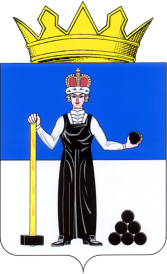 КОНТРОЛЬНО-СЧЕТНАЯ ПАЛАТААЛЕКСАНДРОВСКОГО МУНИЦИПАЛЬНОГО ОКРУГА ПЕРМСКОГО КРАЯ618320, Пермский край, г. Александровск,  ул. Ленина, д. 20а ОГРН  1205900011789  ИНН 5911081620  КПП 591101001тел. (34274)3-58-01                                                          ИНФОРМАЦИЯ              об исполнении бюджета Александровского муниципального округа                                                     за 9 месяцев 2023 года ПоказателиУтвержденный бюджет на 2023 год (в ред. Думы  АМО от 28.09.2023 года № 404) (далее по тексту - УБ)Уточненный план на 2023 год (постановление АМО  от 15.11.2023г.  № 2129 (далее по тексту - УП)Кассовый план на 01.10.2023 года(КП)Исполнено за 9 месяцев   2023 года% исполнения% исполнения% исполненияПоказателиУтвержденный бюджет на 2023 год (в ред. Думы  АМО от 28.09.2023 года № 404) (далее по тексту - УБ)Уточненный план на 2023 год (постановление АМО  от 15.11.2023г.  № 2129 (далее по тексту - УП)Кассовый план на 01.10.2023 года(КП)Исполнено за 9 месяцев   2023 годаУБУПКПДоходы 1018271,51384856,61106902,11025099,3100,6774,0292,61Расходы 1016555,11406630,71111843,6984538,996,8569,9988,55Дефицит (профицит)1716,4-21774,1-4941,540560,4хххНаименование групп доходовУточненный план  (Постановле-ние АМО № 2129)  Кассовый план на 01.10.2023 годаФактисполнения на 01.10.2023 года% исполнения% исполненияФакт исполнения на 01.10.2022 годаФакт 9 месяцев 2023/ 9 месяцев  2022, %Наименование групп доходовУточненный план  (Постановле-ние АМО № 2129)  Кассовый план на 01.10.2023 годаФактисполнения на 01.10.2023 годаУПКПФакт исполнения на 01.10.2022 годаФакт 9 месяцев 2023/ 9 месяцев  2022, %1234	5678Всего доходов, в том числе: 1384856,61106902,11025099,374,0292,61762904,8134,37налоговые и неналоговые доходы, в т.ч.:190874,4134984,0134984,070,72100,00122347,2110,33-налоговые доходы, в т.ч.:157488,00112627,6112998,971,75100,3397007,1116,49НДФЛ103459,675047,875170,672,54100,1665967,4113,95Акцизы	11419,79362,19616,984,21102,729329,5103,08Налог, взимаемый с применением упрощенной системы налогообложения4100,43132,43238,978,99103,400,00,00ЕНВД0,00,038,70,000,000,00,00ЕСХН36,013,413,437,22100,000,00,00Налог, взимаемый с применением патентной системы налогообложения3609,0630,0543,815,0786,321463,537,16Налог на имущество физических лиц5682,02270,62267,239,9099,851192,3190,15Транспортный налог0,00,00,00,000,008251,90,00Земельный налог24490,318871,318871,377,06100,007357,8256,48Государственная пошлина4691,03300,03238,169,0398,123444,894,00-неналоговые доходы, в т.ч.:33386,522356,421985,165,8598,3425340,186,76Арендная плата за земельные участки13088,89340,69287,270,9699,4310218,190,89Доходы от сдачи в аренду имущества2346,6757,8643,327,4184,891818,035,39Доходы от перечисления части прибыли муниципальных унитарных предприятий2639,02639,02639,0100,00100,00450,2586,18Прочие доходы от использования имущества и прав, находящихся в государственной и муниципальной собственности2382,91717,51722,972,30100,311099,8156,65Платежи при пользовании природными ресурсами1488,21264,91264,985,00100,00728,0173,75доходы от оказания платных услуг и компенсации затрат 6018,03907,43646,860,6093,335905,861,75доходы от продажи материальных и нематериальных активов2331,11151,71201,651,55104,333352,135,85Штрафы, санкции, возмещение ущерба2600,41086,01086,041,76100,001768,161,42Прочие неналоговые доходы491,5491,5493,4100,39100,390,00,00безвозмездные поступления1193982,2971918,1890115,374,5591,58640557,6138,96ВедомствоНаименование показателяУточненный план на  2023 год (постановление № )Кассовый план на 01.07.2023 годаФакт исполнения на 01.07.2023 года% исполнения% исполненияУдельный вес к общему объему расходов (%)ВедомствоНаименование показателяУточненный план на  2023 год (постановление № )Кассовый план на 01.07.2023 годаФакт исполнения на 01.07.2023 годауточненного планакассового планаУдельный вес к общему объему расходов (%)601Финансовое управление Администрации АМО34 766, 125 350, 225 139,572,3199,172,55606Контрольно-счетная палата АМО4234,72876,32876,367,92100,000,29611Администрация АМО1365739,51082456,0955362,069,9588,2697,04631Дума АМО1890,41161,11161,161,42100,000,12Всего расходовВсего расходов1406630,71111843,6984538,969,9988,55100,00Наименование показателяУточненный план на 2023 год (постановление № 2129)Кассовый план на 01.10.2023 годаФакт исполнения на 01.10.2023 года% исполнения% исполнения% в общем объеме расходов в 2023г.Наименование показателяУточненный план на 2023 год (постановление № 2129)Кассовый план на 01.10.2023 годаФакт исполнения на 01.10.2023 годауточненного планакассового плана% в общем объеме расходов в 2023г.ОБЩЕГОСУДАРСТВЕННЫЕ ВОПРОСЫ (раздел 0100)136393,3101753,9101203,974,2099,4610,28НАЦИОНАЛЬНАЯ ОБОРОНА (раздел 0200)917,2689,3682,874,4499,060,07НАЦИОНАЛЬНАЯ БЕЗОПАСНОСТЬ И ПРАВООХРАНИТЕЛЬНАЯ ДЕЯТЕЛЬНОСТЬ (раздел 0300)7137,24804,94790,767,1299,700,49НАЦИОНАЛЬНАЯ ЭКОНОМИКА (раздел 0400) 75257,745887,438368,050,9883,613,90ЖИЛИЩНО-КОММУНАЛЬНОЕ ХОЗЯЙСТВО (раздел 0500)481017,2437652,1354203,273,6480,9335,98ОХРАНА ОКРУЖАЮЩЕЙ СРЕДЫ (раздел 0600)65,06,26,29,54100,000,00ОБРАЗОВАНИЕ (раздел 0700)446964,0319814,1302832,867,7594,6930,76КУЛЬТУРА, КИНЕМАТОГРАФИЯ (раздел 0800)90816,270368,369573,976,6198,877,06ЗДРАВООХРАНЕНИЕ (раздел 0900)2000,02000,0598,229,9129,910,06СОЦИАЛЬНАЯ ПОЛИТИКА (раздел 1000)73305,848736,136863,350,2975,643,74ФИЗИЧЕСКАЯ КУЛЬТУРА И СПОРТ (раздел 1100)91382,178764,574049,181,0394,017,52СРЕДСТВА МАССОВОЙ ИНФОРМАЦИИ (раздел 1200)1366,31366,31366,3100,00100,000,14ОБСЛУЖИВАНИЕ ГОСУДАРСТВЕННОГО (МУНИЦИПАЛЬНОГО) ДОЛГА (раздел 1300)8,70,50,55,75100,000,00Всего расходов1406630,71111843,6984538,969,9988,55100,00№                                                                                             п/пНаименование программыУточненный план (Постановлением № 2129)Кассовый план на 01.10.2023 годаФакт исполнения на 01.10.2023 года% исполнения% исполнения% в общем объеме расходов в 2023 годаФакт исполнения на 01.10.2022 годафакт исполнения 9 месяцев 2023 года / факт исполнения 9 месяцев  2022 года  №                                                                                             п/пНаименование программыУточненный план (Постановлением № 2129)Кассовый план на 01.10.2023 годаФакт исполнения на 01.10.2023 годауточненного планакассового плана% в общем объеме расходов в 2023 годаФакт исполнения на 01.10.2022 годафакт исполнения 9 месяцев 2023 года / факт исполнения 9 месяцев  2022 года  1Муниципальная программа "Развитие системы образования Александровского муниципального округа"459524,0325721,1307924,667,0194,5431,28302887,4101,662Муниципальная программа "Благоустройство территории Александровского муниципального округа"23360,219470,419034,781,4897,761,938722,3218,233Муниципальная программа "Развитие малого и среднего предпринимательства и потребительского рынка в Александровском муниципальном округе"66,066,066,0100,00100,000,0124,2272,74Муниципальная программа "Обеспечение безопасности граждан Александровского муниципального округа"8969,26409,06021,467,1393,950,616129,798,235Муниципальная программа "Развитие культуры, спорта и туризма в Александровском муниципальном округе"298754,4251137,1235627,378,8793,8223,9388598,9265,956Муниципальная программа "Социальная поддержка жителей Александровского муниципального округа"16062,414407,28660,953,9260,120,8811855,273,067Муниципальная программа "Организация транспортного обслуживания населения Александровского муниципального округа"13899,86086,66072,343,6999,760,625856,1103,698Муниципальная программа "Экология и охрана окружающей среды в Александровском муниципальном округе"1490,01095,91095,973,55100,000,11979,8111,859Муниципальная программа "Реформирование и развитие муниципальной службы в администрации Александровского муниципального округа"200,0121,4121,460,7100,000,0163,6190,8810Муниципальная программа "Управление муниципальным имуществом Александровского муниципального округа"12107,19772,79772,780,72100,000,999469,7103,2011Муниципальная программа "Обеспечение безопасности дорожного движения на территории Александровского муниципального округа"58174,337158,431527,254,1984,853,2083172,837,9112Муниципальная программа "Управление земельными ресурсами Александровского муниципального округа"3009,21752,0173,65,779,910,02668,425,9713Муниципальная программа "Управление жилищно-коммунальным хозяйством Александровского муниципального округа"142692,1136164,5136164,595,43100,0013,8330168,9451,3414Муниципальная программа "Ликвидация ветхого и аварийного жилого фонда в Александровском муниципальном округе "208443,6179262,0114478,554,9263,8611,6381231,7140,9315Муниципальная программа "Формирование комфортной городской среды в Александровском муниципальном округе"13743,512393,3241,11,751,950,0210482,32,3016Муниципальная программа "Переселение жителей Александровского муниципального округа в целях создания условий для их комфортного проживания"23344,216765,715095,764,6790,041,540,00,0ИтогоИтого1283840,01017783,3892077,869,4987,6590,61640311,0139,3218Непрограммные мероприятия122790,794060,392461,175,3098,309,3977980,5118,57Всего расходовВсего расходов1406630,71111843,6984538,969,9988,55100,00718291,5137,07Целевая статьяКассовый планИсполнение кассового плана% исполнения кассового планаУточненный план  % исполнения уточненного планаЦелевая статьяКассовый планИсполнение кассового плана% исполнения кассового планаУточненный план  % исполнения уточненного планаПодпрограмма "Развитие системы дошкольного образования Александровского муниципального округа"113267,3112855,999,64169934,466,41Подпрограмма "Развитие системы начального общего, основного общего, среднего общего образования Александровского муниципального округа"192259,4178028,892,60264286,767,36Подпрограмма "Развитие системы воспитания и дополнительного образования Александровского муниципального округа"12718,012706,699,9116625,076,43Подпрограмма "Развитие системы отдыха, оздоровления и занятости детей и подростков Александровского муниципального округа в каникулярный период"7476,44333,357,968677,949,93Итого325721,1307924,694,54459524,067,01ПоказателиКассовый планИсполнение кассового плана% исполнения кассового планаУточненный план  % исполнения уточненного планаПоказателиКассовый планИсполнение кассового плана% исполнения кассового планаУточненный план  % исполнения уточненного планаОсновное мероприятие "Обеспечение комфортного проживания на территории округа"15178,114742,497,1319046,077,40Основное мероприятие "Содержание мест массового отдыха населения"748,5748,5100,00748,699,99Основное мероприятие "Участие в Всероссийском конкурсе лучших проектов создания комфортной городской среды"420,0420,0100,00441,895,06Основное мероприятие «Софинансирование проектов инициативного бюджетироания»3123,83123,8100,003123,8100,00Итого19470,419034,797,7623360,281,48ПоказателиКассовый планИсполнение кассового плана% исполнения кассового планаУточненный план  % исполнения уточненного планаПоказателиКассовый планИсполнение кассового плана% исполнения кассового планаУточненный план  % исполнения уточненного планаПодпрограмма «Создание условий для участия в охране общественного порядка и предупреждения чрезвычайных ситуаций в АМО»5265,75245,099,617754,267,64Подпрограмма "Обеспечение первичных мер пожарной безопасности Александровского муниципального округа"215,6215,6100,00273,478,86Подпрограмма "Участие в противодействии терроризму и развитии межнациональных отношений в Александровском муниципальном округе"13,013,0100,0026,848,51Подпрограмма "Обеспечение ветеринарного благополучия на территории Александровского муниципального округа"914,8547,859,89914,859,89Итого6409,06021,493,958969,267,13ПоказателиКассовый планИсполнение кассового плана% исполнения кассового планаУточненный план  % исполнения уточненного планаПоказателиКассовый планИсполнение кассового плана% исполнения кассового планаУточненный план  % исполнения уточненного планаПодпрограмма "Развитие культуры в Александровском муниципальном округе"172925,1162130,793,76207918,177,98Подпрограмма "Развитие физической культуры, спорта в Александровском муниципальном округе"78043,373328,093,9690661,080,88Подпрограмма "Развитие молодежной политики в Александровском муниципальном округе"168,6168,6100,00175,396,18Итого251137,0235627,393,82298754,478,87ПоказателиКассовый планИсполнение кассового плана% исполнения кассового планаУточненный план  % исполнения уточненного планаПоказателиКассовый планИсполнение кассового плана% исполнения кассового планаУточненный план  % исполнения уточненного планаПодпрограмма "Реализация системы мер социальной помощи и поддержки отдельных категорий граждан Александровского муниципального округа"5942,95942,9100,007559,278,62Подпрограмма "Обеспечение жилыми помещениями детей-сирот и детей, оставшихся без попечения родителей, лиц из числа детей-сирот и детей, оставшихся без попечения родителей в Александровском муниципальном округе"5841,5279,44,785880,44,75Подпрограмма "Обеспечение жильем молодых семей в Александровском муниципальном округе"2622,82438,692,982622,892,88Итого14407,28660,960,1216062,453,92ПоказателиКассовый планИсполнение кассового плана% исполнения кассового планаУточненный план  % исполнения уточненного планаПоказателиКассовый планИсполнение кассового плана% исполнения кассового планаУточненный план  % исполнения уточненного планаОсновное мероприятие "Обеспечение населения услугами пассажирских перевозок"6086,66072,399,7613899,843,69Итого6086,66072,399,7613899,843,69ПоказателиКассовый планИсполнение кассового плана% исполнения кассового планаУточненный план  % исполнения уточненного планаПоказателиКассовый планИсполнение кассового плана% исполнения кассового планаУточненный план  % исполнения уточненного планаПодпрограмма «Организация ликвидации несанкционированных свалок на территории Александровского муниципального округа"889,7889,7100,00952,093,46Подпрограмма "Организация мероприятий по охране окружающей среды на территории Александровского муниципального округа"206,2206,2100,00265,077,81Подпрограмма "Организация использования, охраны, защиты, воспроизводства городских лесов, лесов особо охраняемых природных территорий, расположенных в границах Александровского муниципального округа"0,00,0000273,00,00Итого1095,91095,9100,001490,073,55ПоказателиКассовый планИсполнение кассового плана% исполнения кассового планаУточненный план  % исполнения уточненного планаПоказателиКассовый планИсполнение кассового плана% исполнения кассового планаУточненный план  % исполнения уточненного планаПодпрограмма "Управление муниципальным имуществом Александровского муниципального округа"9772,79772,7100,0012107,180,72Итого9772,79772,7100,0012107,180,72ПоказателиКассовый планИсполнение кассового плана% исполнения кассового планаУточненный план  % исполнения уточненного планаПоказателиКассовый планИсполнение кассового плана% исполнения кассового планаУточненный план  % исполнения уточненного планаПодпрограмма "Обеспечение безопасности дорожного движения на территории Александровского муниципального округа"37158,,431527,284,8558174,254,19Итого37158,,431527,284,8558174,254,19ПоказателиКассовый планИсполнение кассового плана% исполнения кассового планаУточненный план  % исполнения уточненного планаПоказателиКассовый планИсполнение кассового плана% исполнения кассового планаУточненный план  % исполнения уточненного планаПодпрограмма "Управление земельными ресурсами Александровского муниципального округа"1752,0173,69,913009,25,77Итого1752,0173,69,913009,25,77ПоказателиКассовый планИсполнение кассового плана% исполнения кассового планаУточненный план  % исполнения уточненного планаПоказателиКассовый планИсполнение кассового плана% исполнения кассового планаУточненный план  % исполнения уточненного планаОсновное мероприятие "Обеспечение качественного функционирования коммунального комплекса округа"126498,7126498,7100,00133026,395,09Основное мероприятие "Софинансирование расходов по возмещению экономически обоснованного размера убытков теплоснабжающих организаций и задолженности за ТЭР, по которой имеется субсидиарная ответственность9665,89665,8100,009665,8100,00Итого136164,5136164,5100,00142692,195,43ПоказателиКассовый планИсполнение кассового плана% исполнения кассового планаУточненный план  % исполнения уточненного планаПоказателиКассовый планИсполнение кассового плана% исполнения кассового планаУточненный план  % исполнения уточненного планаПодпрограмма "Ликвидация ветхого и аварийного жилого фонда в Александровском муниципальном округе"179262,0114478,563,86208443,654,92Итого179262,0114478,563,86208443,654,92ПоказателиКассовый планИсполнение кассового плана% исполнения кассового планаУточненный план  % исполнения уточненного планаПоказателиКассовый планИсполнение кассового плана% исполнения кассового планаУточненный план  % исполнения уточненного планаОсновное мероприятие "Формирование современной городской среды"12393,3241,11,9513743,51,75Итого12393,3241,11,9513743,51,75№                                                                                             п/пНаименование программыУточненный план (Постановлением № 2129)Кассовый план на 01.10.2023 годаФакт исполнения на 01.10.2023 года% исполнения% исполнения% в общем объеме расходов в 2023 годаФакт исполнения на 01.10..2023 годафакт исполнения 9 месяцев 2023 года / факт исполнения  9 месяцев 2022 года  №                                                                                             п/пНаименование программыУточненный план (Постановлением № 2129)Кассовый план на 01.10.2023 годаФакт исполнения на 01.10.2023 годауточненного планакассового плана% в общем объеме расходов в 2023 годаФакт исполнения на 01.10..2023 годафакт исполнения 9 месяцев 2023 года / факт исполнения  9 месяцев 2022 года  1Обеспечение деятельности руководства и управления в сфере установленных функций органов местного самоуправления.86937,769424,069226,679,6399,7274,8757792,32Обеспечение деятельности казенных и бюджетных учреждений21677,216843,016843,077,70100,0018,2215370,53Резервные фонды4200,003863,03863,091,98100,004,1830,04Реализация государственных функций, связанных с общегосударственным управлением6609,5564,0564,00,85100,000,613558,25Иные межбюджетные трансферты2000,02000,0598,229,9129,910,65145,46Обеспечение информирования населения в рамках реализации функций органов местного самоуправления1366,31366,31366,3100,00100,001,471031,77Благотворительная помощь0,00,00,00,000,000,0052,40,00ИтогоИтого122790,794060,392461,175,3098,30100,0077980,5118,57Наименование источника финансированияУточенный план  (УП)Кассовый план за 9 месяцев 2023 года (КП)Исполнение  за 9 месяцев 2023 года% исполнения% исполненияНаименование источника финансированияУточенный план  (УП)Кассовый план за 9 месяцев 2023 года (КП)Исполнение  за 9 месяцев 2023 годаУПКПБюджет МО «АМО»17372,917372,917227,799,1699,16Бюджет Пермского края77596,771501,159751,877,0083,57Федеральный бюджет150503,4136060,081571,954,1959,95Итого245473,0224934,0158551,464,5970,49Процент собственных расходов бюджета в объеме инвестиционных расходов, %7,087,7210,87ХХПроцент инвестиций в общих расходах бюджета, %17,4520,2316,10ХХПоказатели2021 год2022 год2023 годУточенный план  18709,7213195,9245473,0Кассовый план за 9 месяцев 18334,496393,2224934,0Исполнение за 9 месяцев11560,061089,0158551,4Уровень исполнения УП63,0528,6564,59Уровень исполнения КП61,7963,0570,49Наименование источника финансированияУточенный план  (УП)Кассовый план за 9 месяцев 2023 года (КП)Исполнение  за 9 месяцев 2023 года% исполнения% исполненияНаименование источника финансированияУточенный план  (УП)Кассовый план за 9 месяцев 2023 года (КП)Исполнение  за 9 месяцев 2023 годаУПКПБюджет МО «АМО»1017,70,00,00,000,00Бюджет Пермского края33749,227644,121394,263,3977,39Федеральный бюджет249997,0225372,1162182,664,8771,96Итого284763,9253016,2183576,864,4672,56Процент собственных расходов бюджета в объеме  расходов по национальным проектам, %0,360,000,00ххПроцент расходов по национальным проектам в общих расходах бюджета, %20,2422,7618,65хх